附件6-1：珲春紫金矿业有限公司锅炉改造建设项目环评批复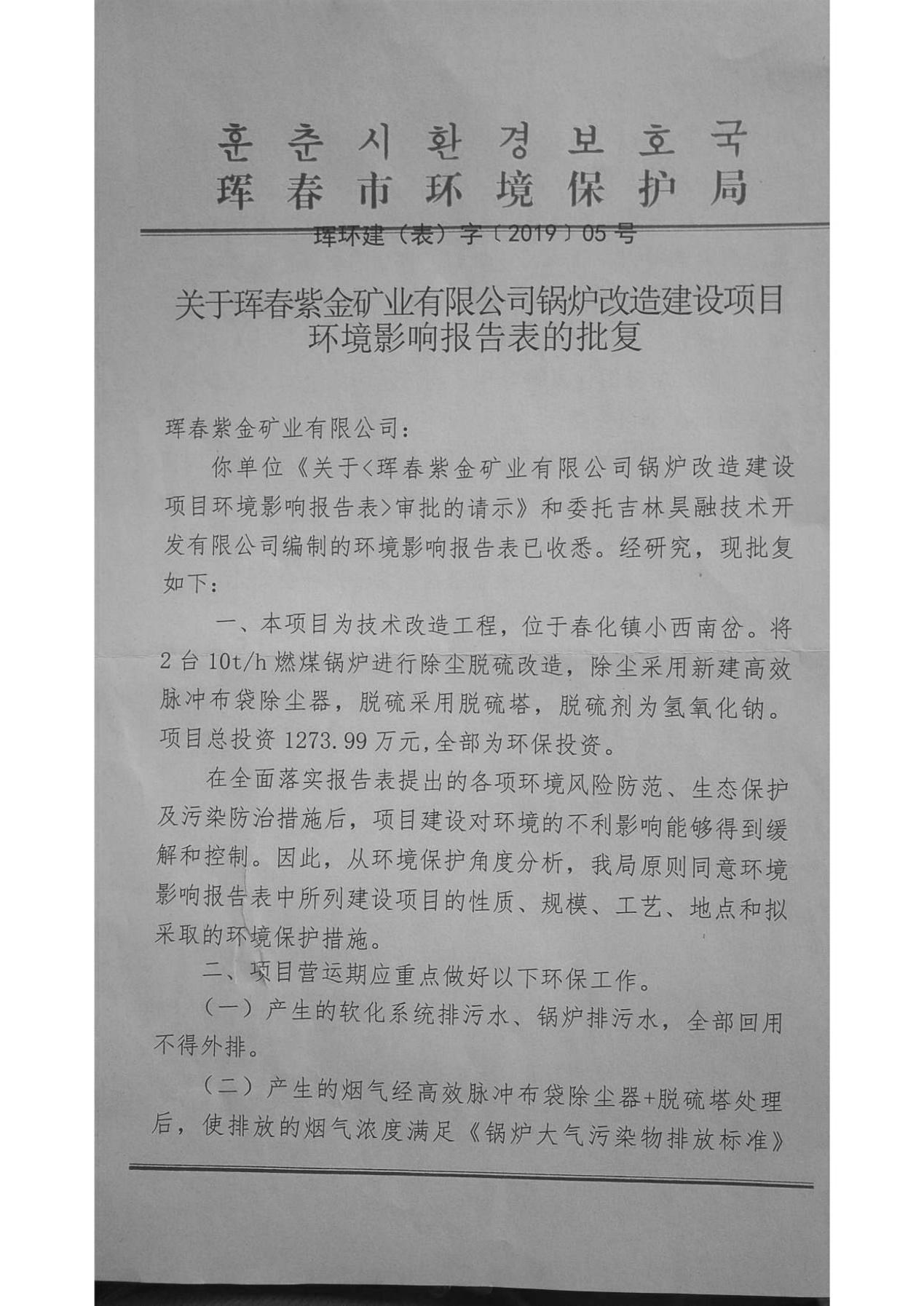 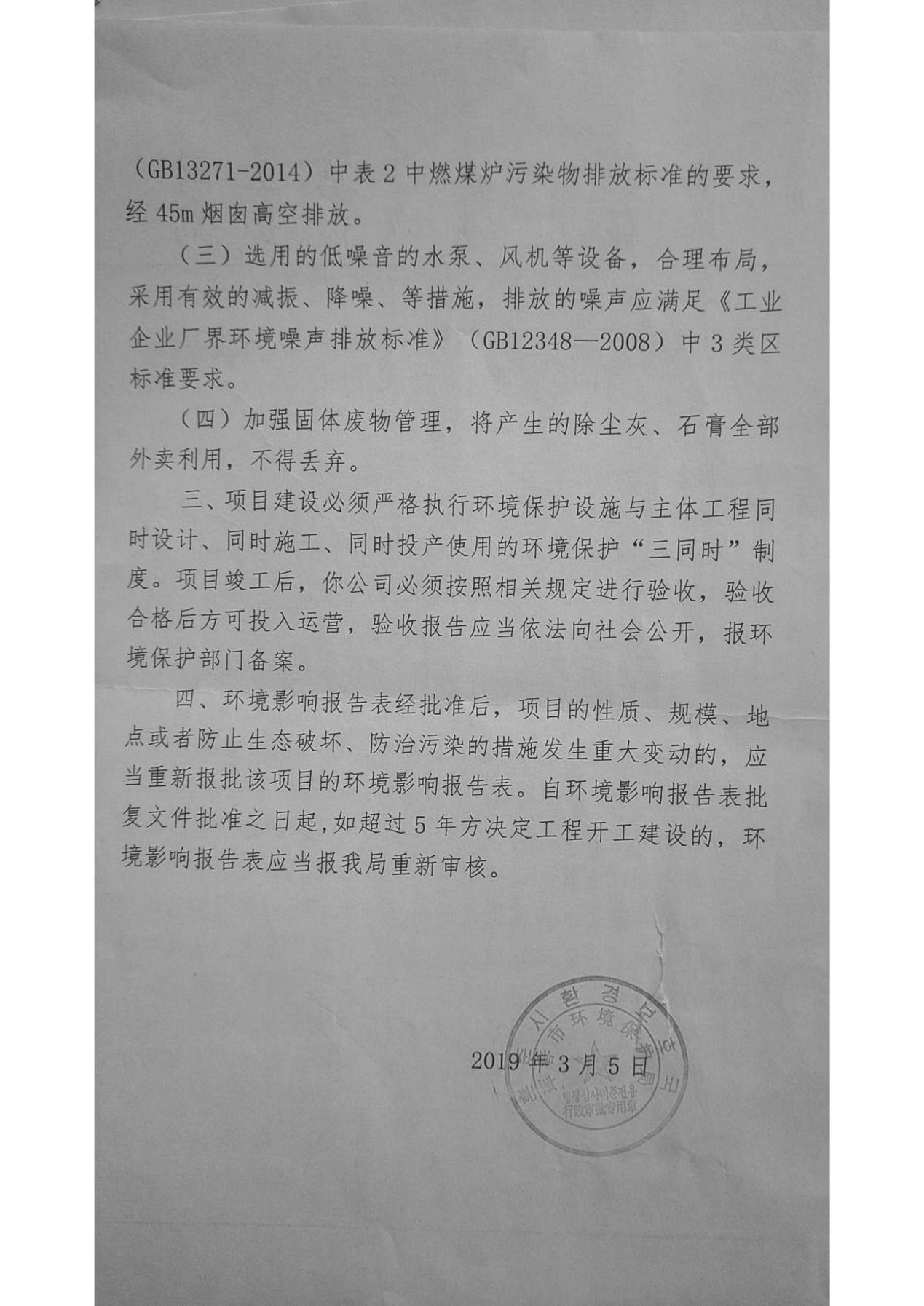 附件6-2：珲春紫金矿业有限公司锅炉改造建设项目验收意见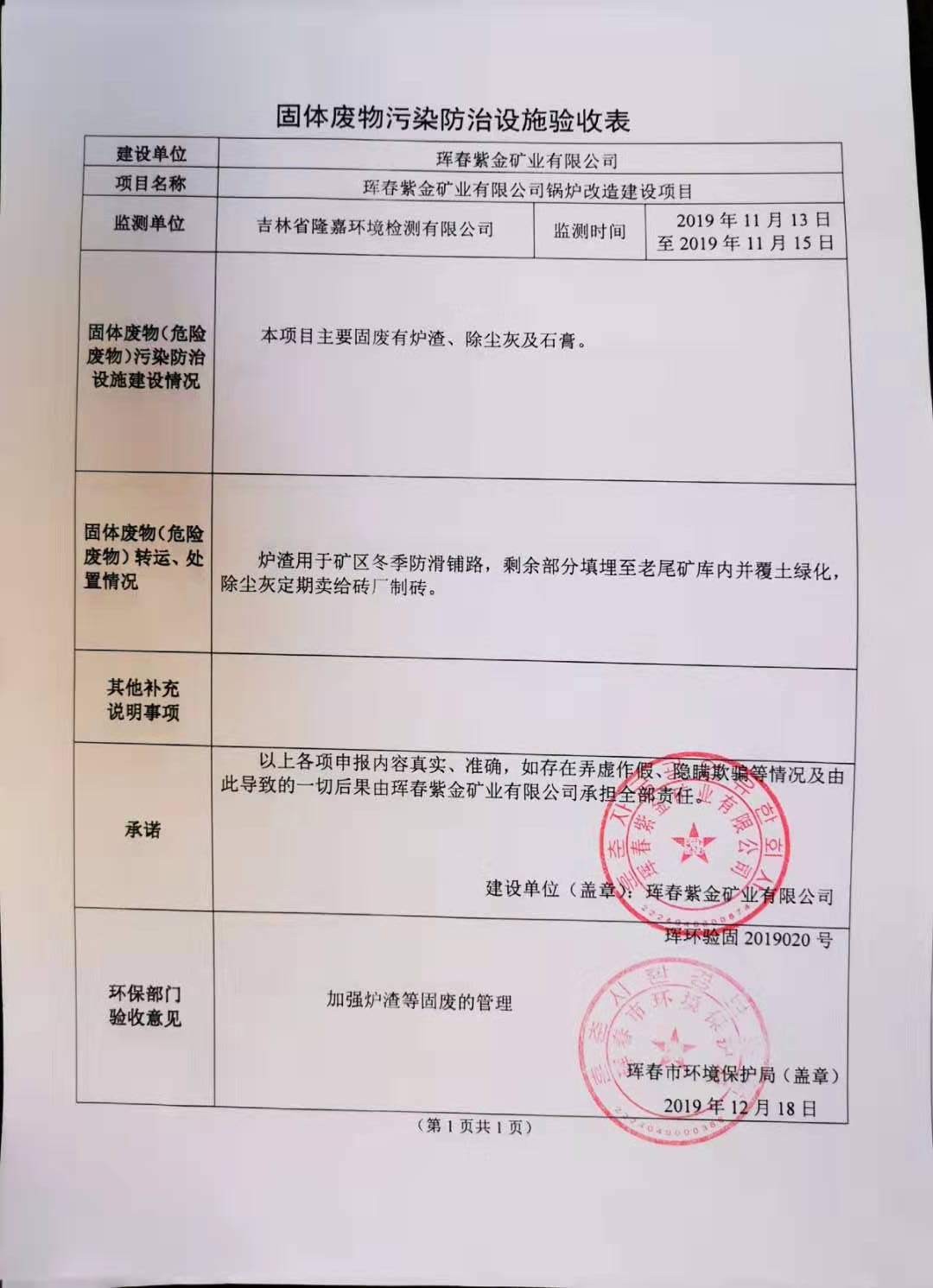 附件7-1：珲春紫金矿业有限公司危险废物贮存库建设项目环评批复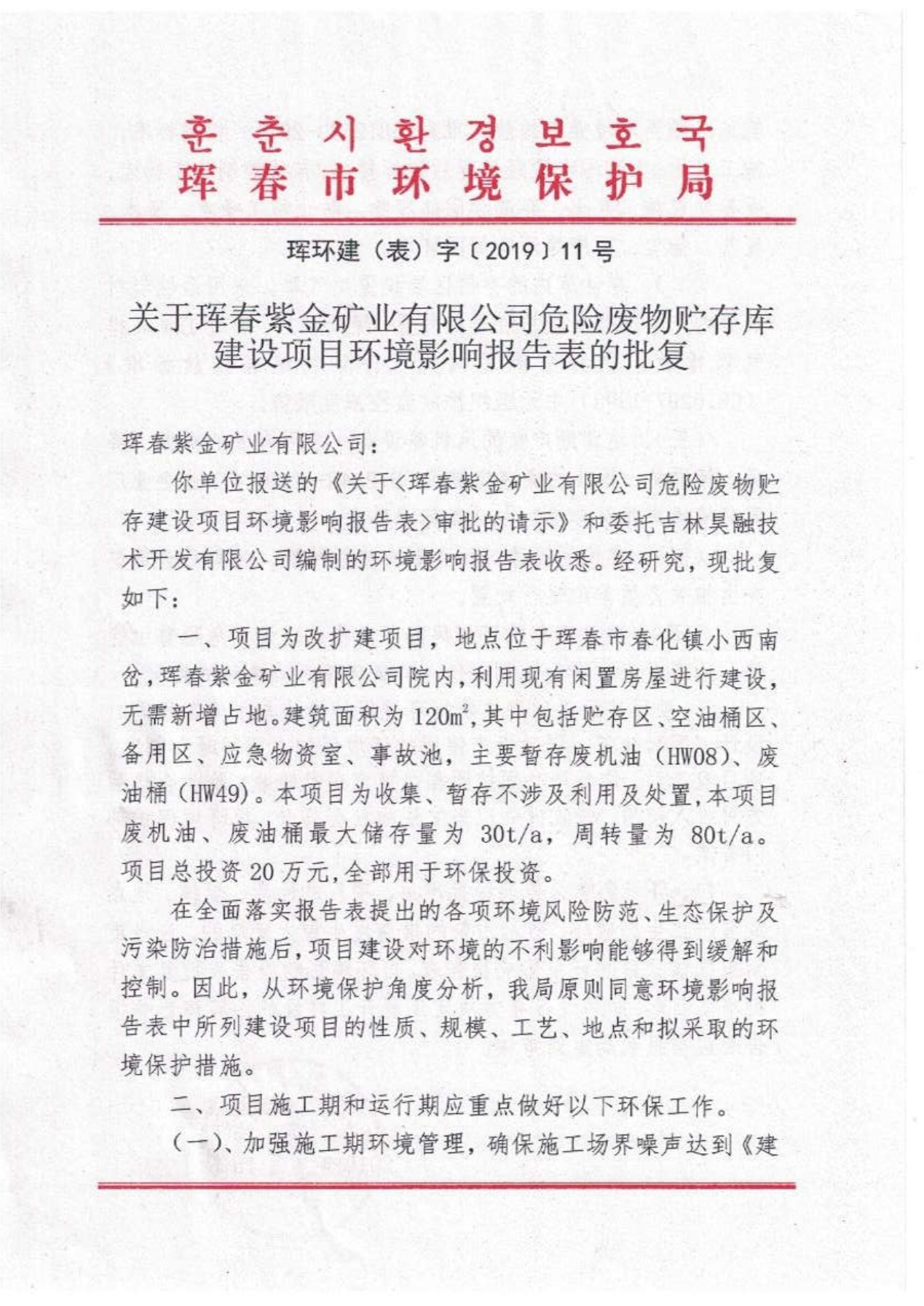 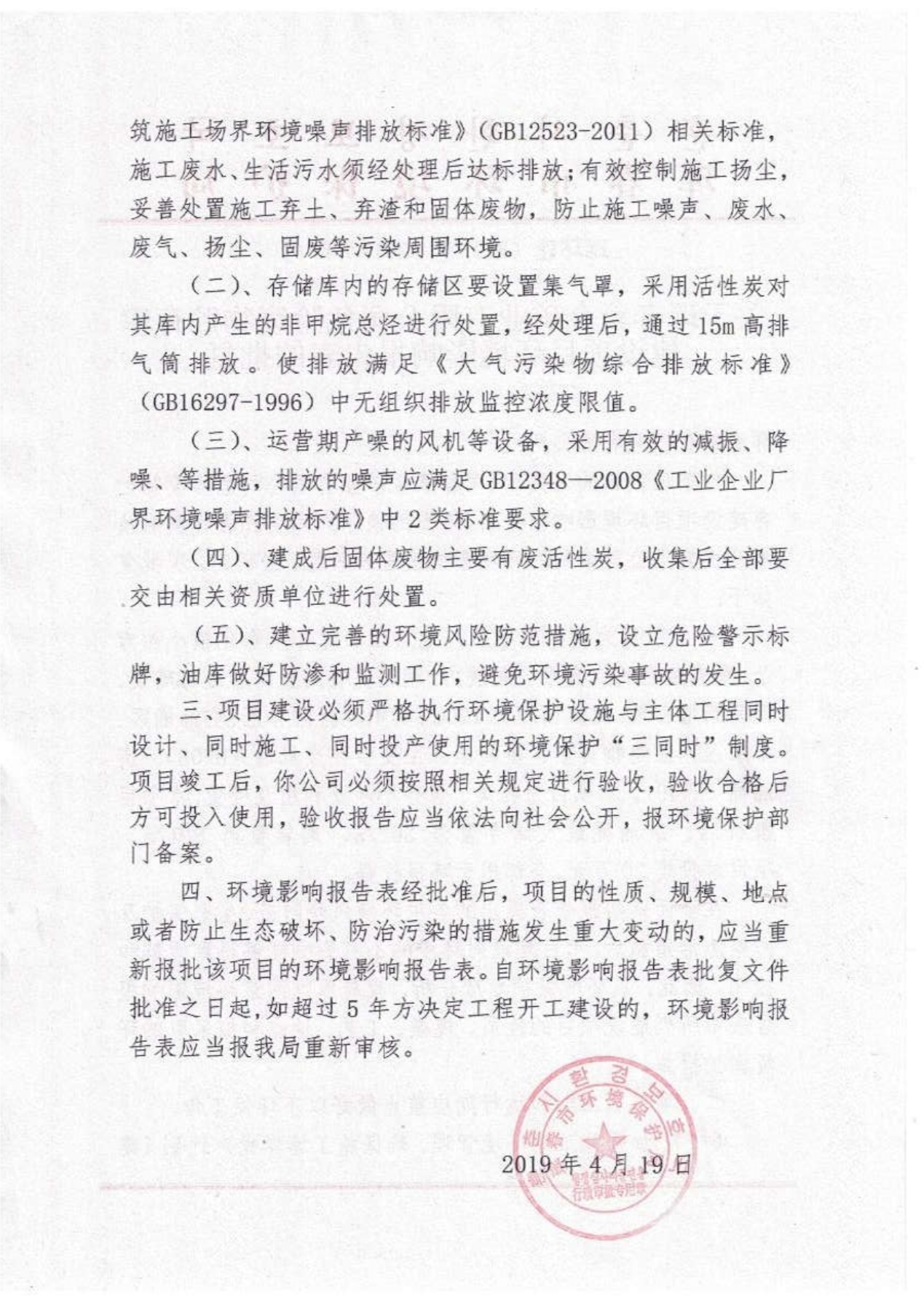 附件7-2：珲春紫金矿业有限公司危险废物贮存库建设项目验收意见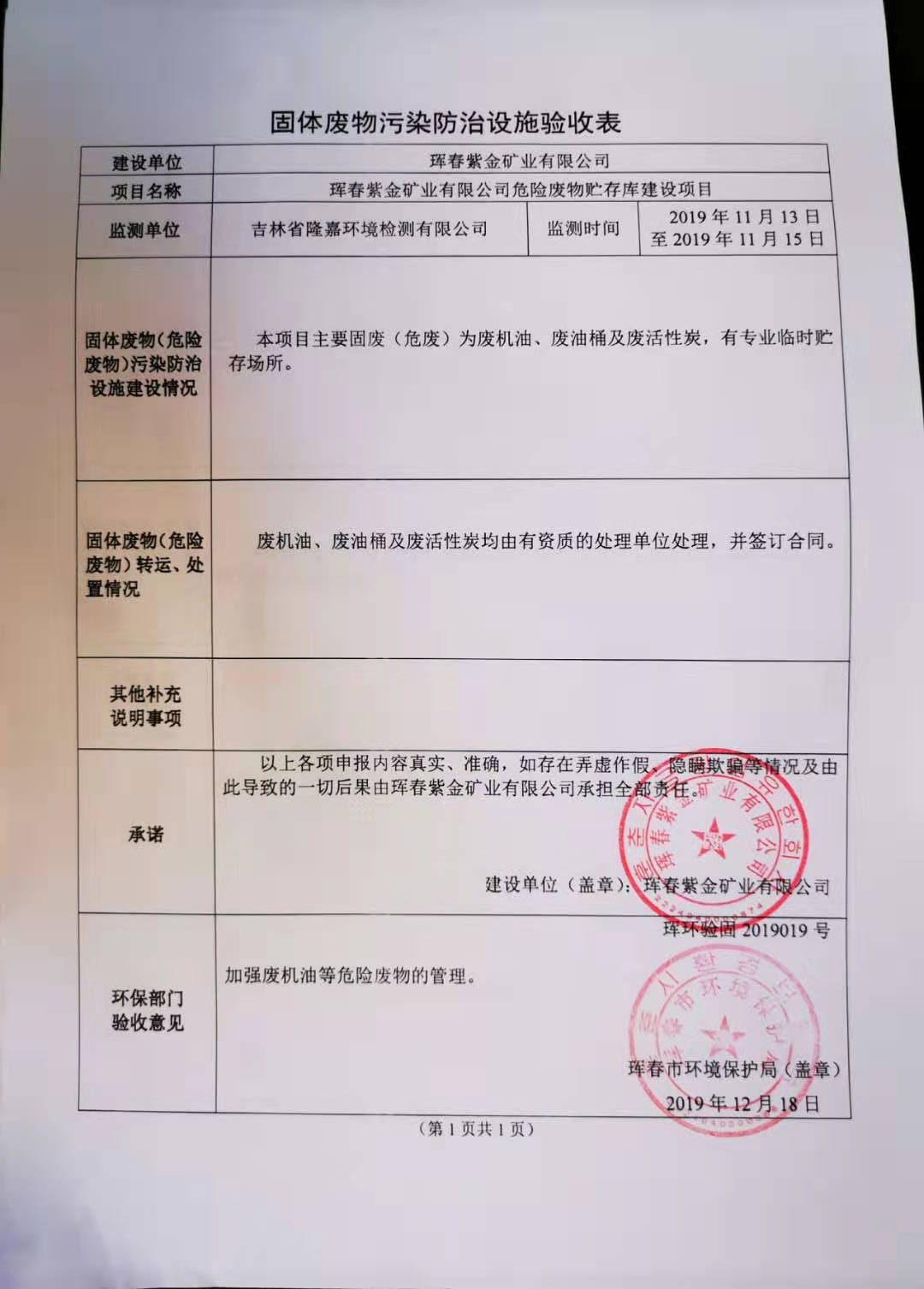 附件8：排污许可证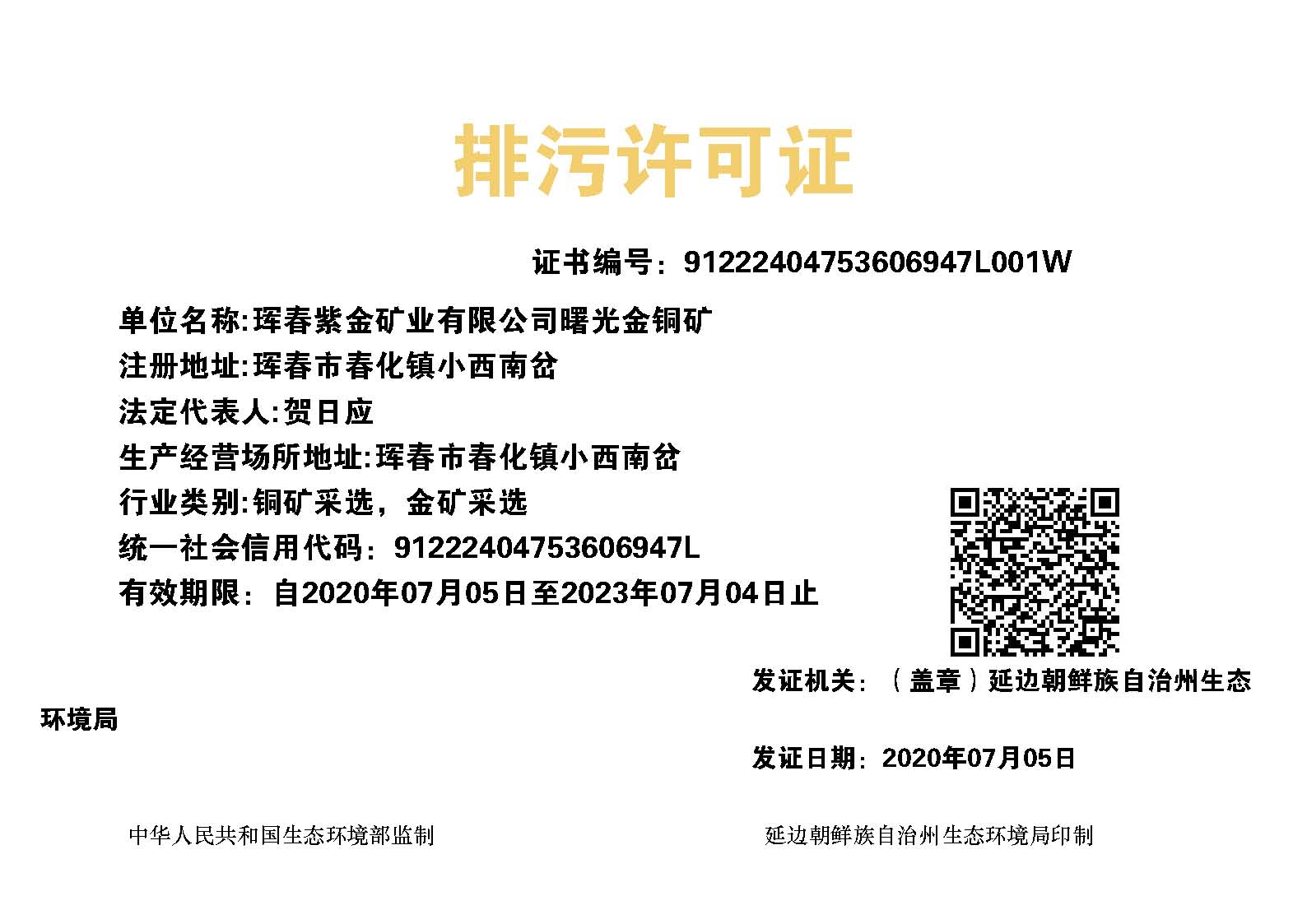 附件9：突发环境事件应急预案备案表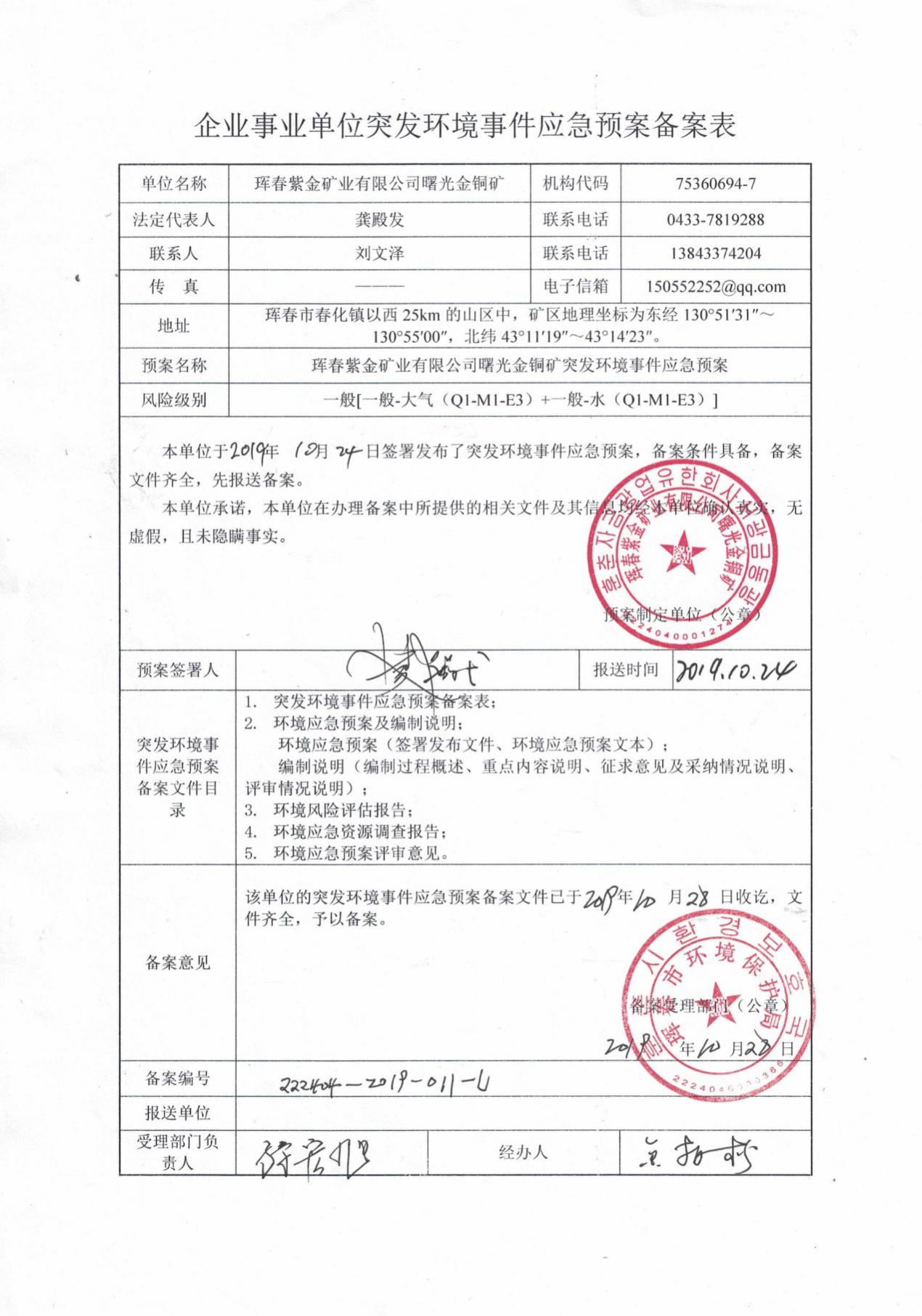 附件10：清洁生产审核报告评估意见和验收意见（第五轮）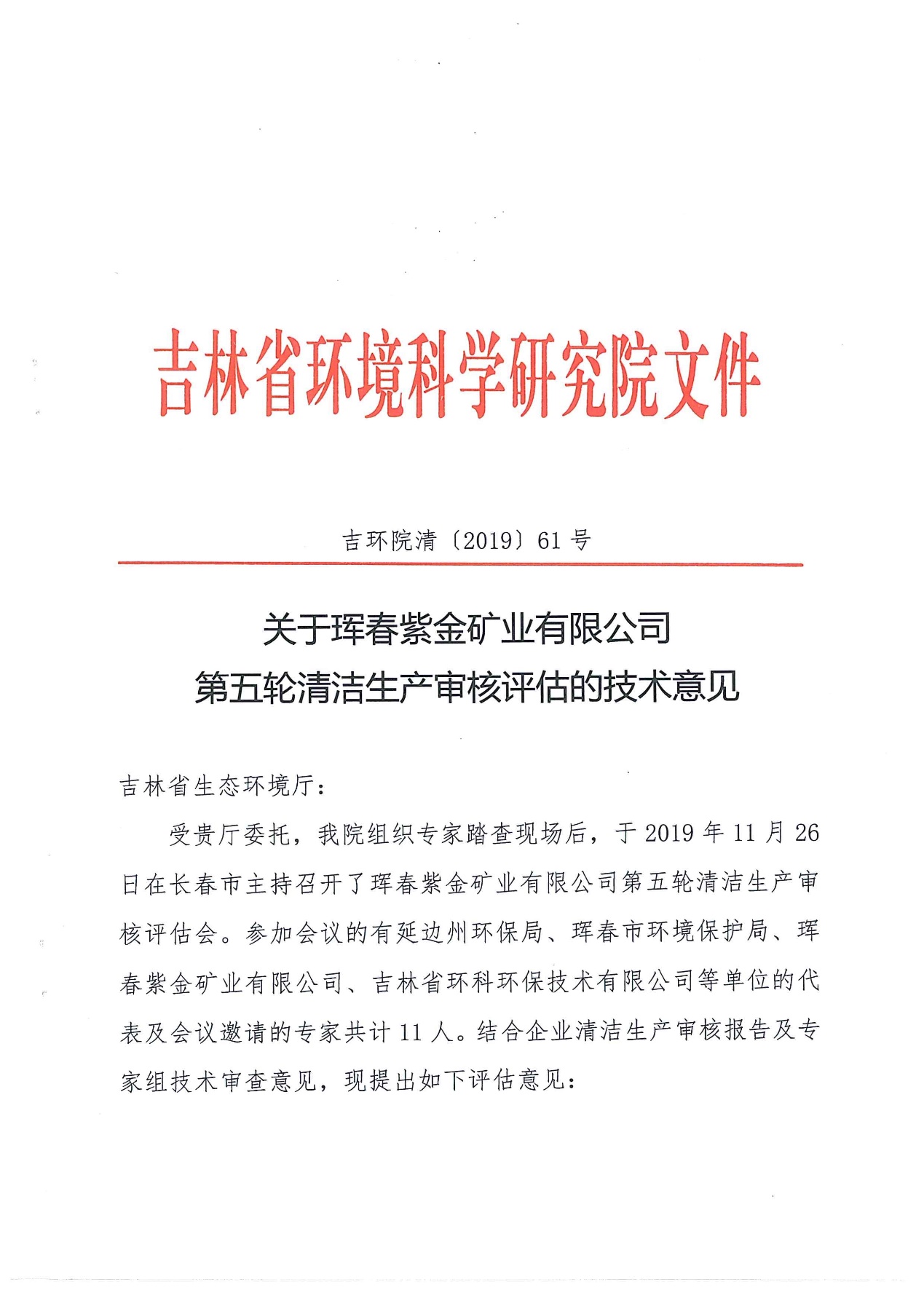 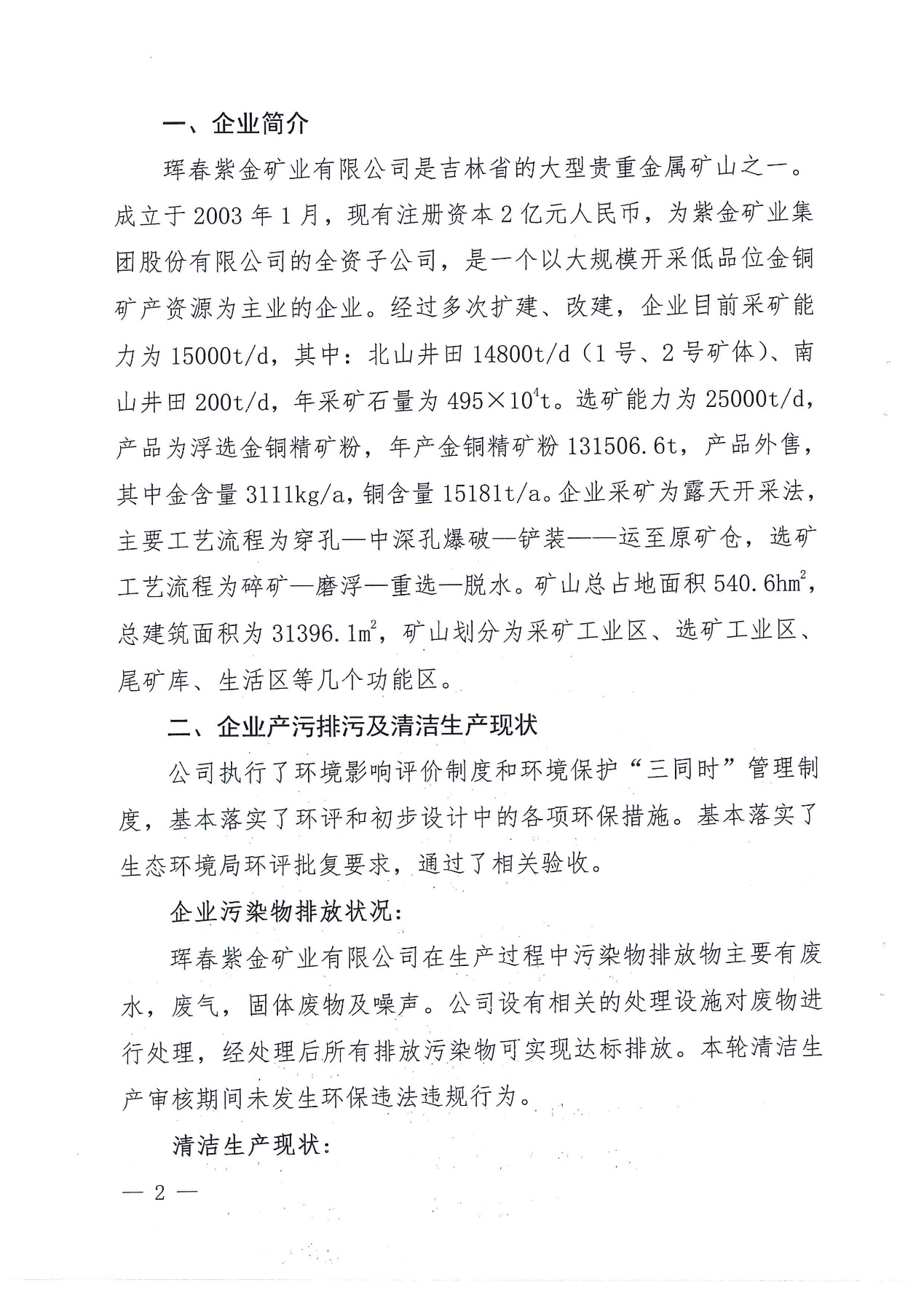 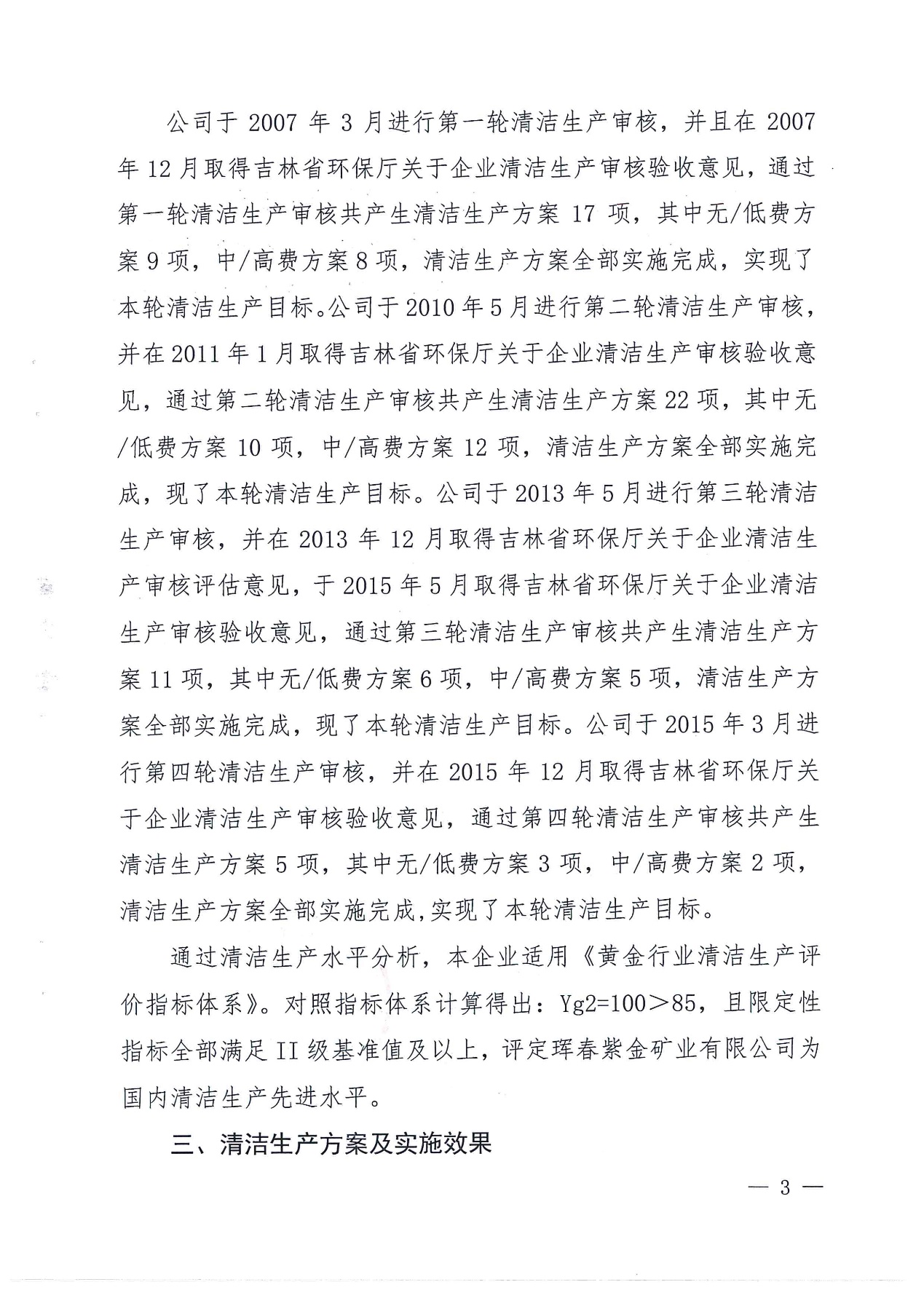 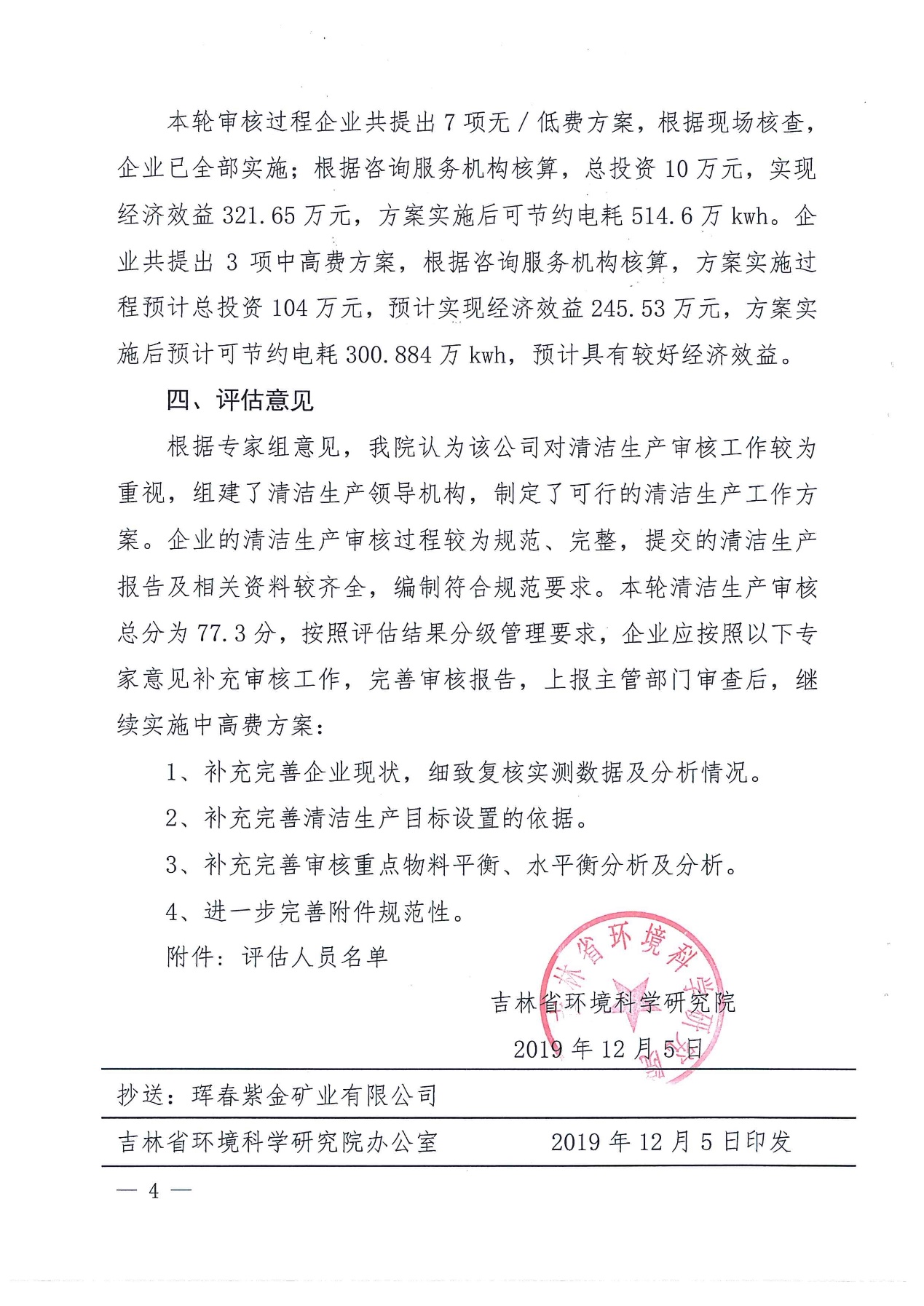 附件11：危险废物处置协议及相关资质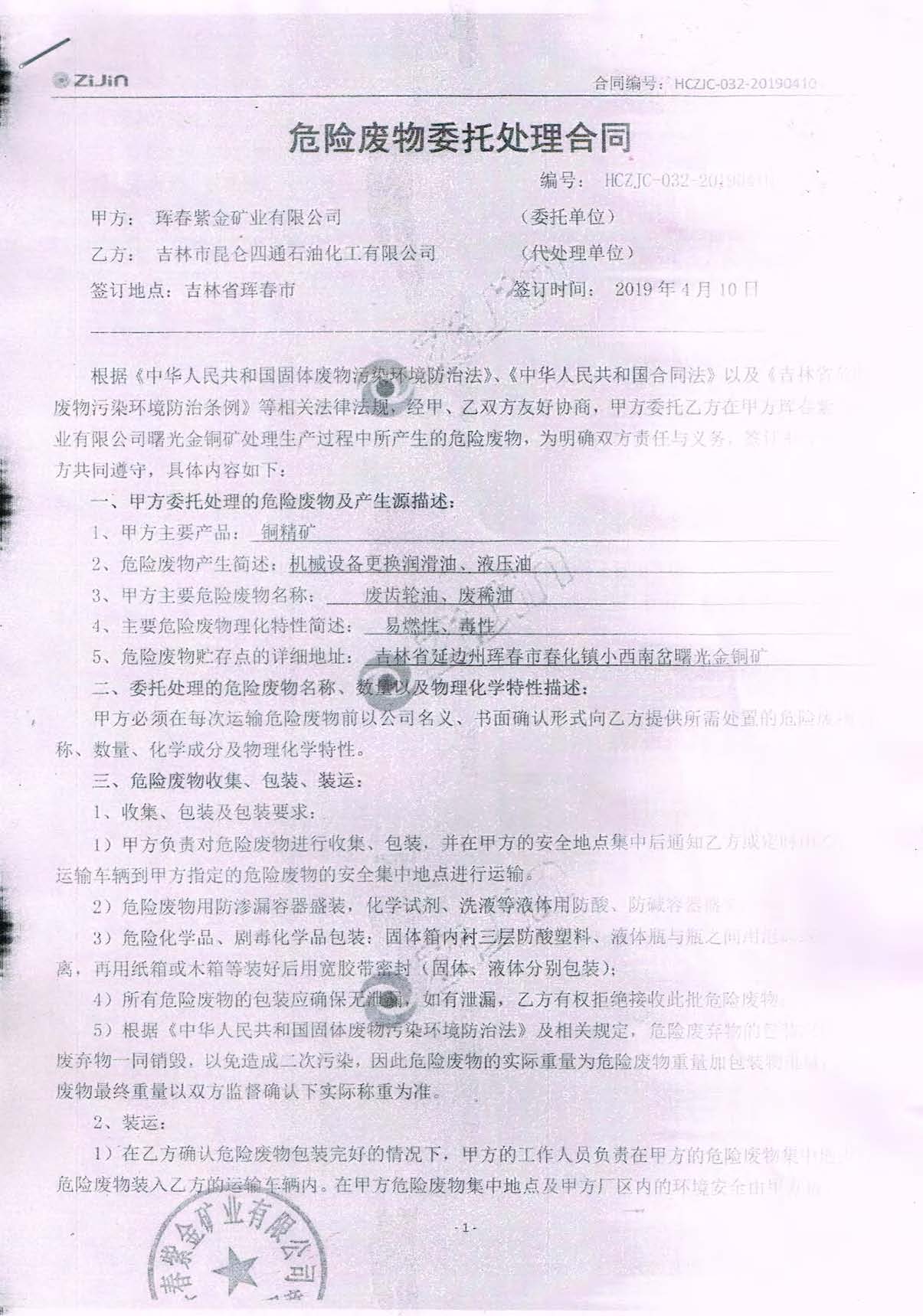 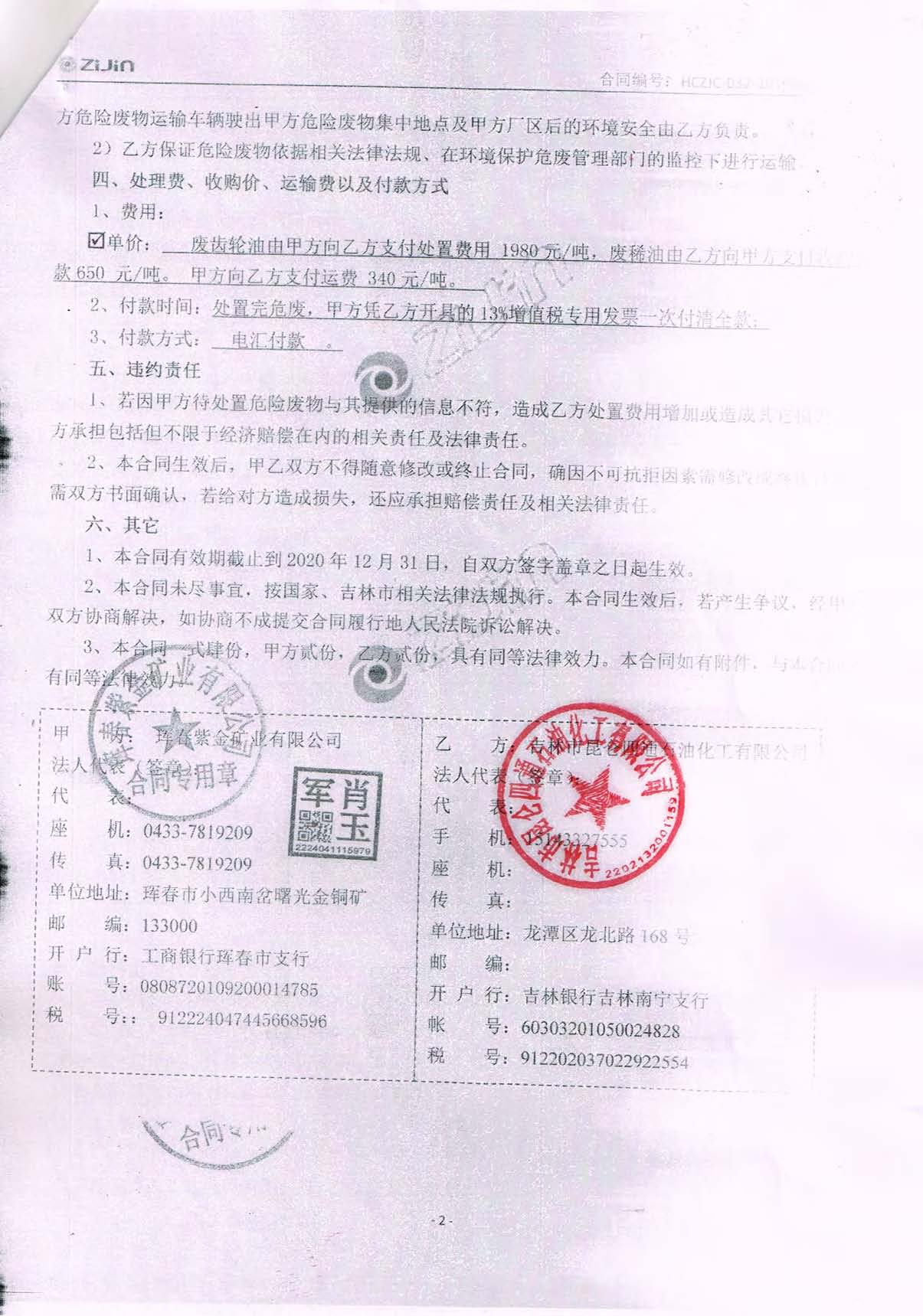 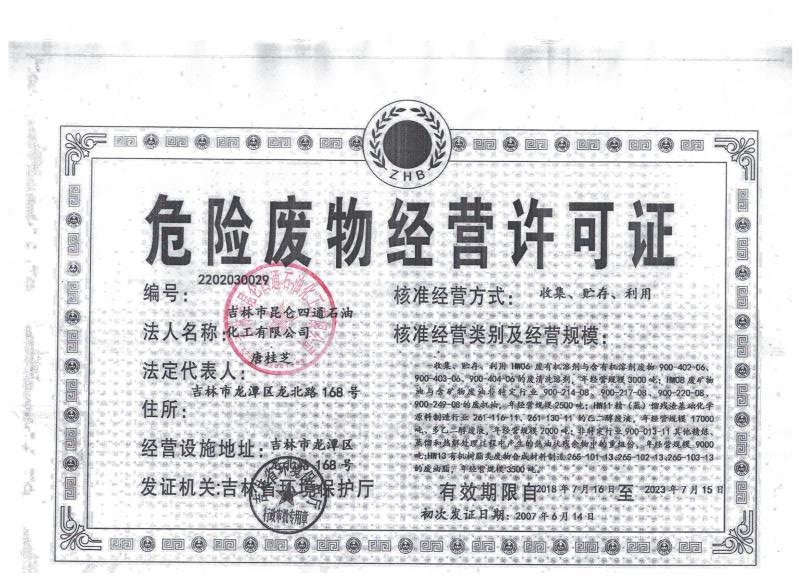 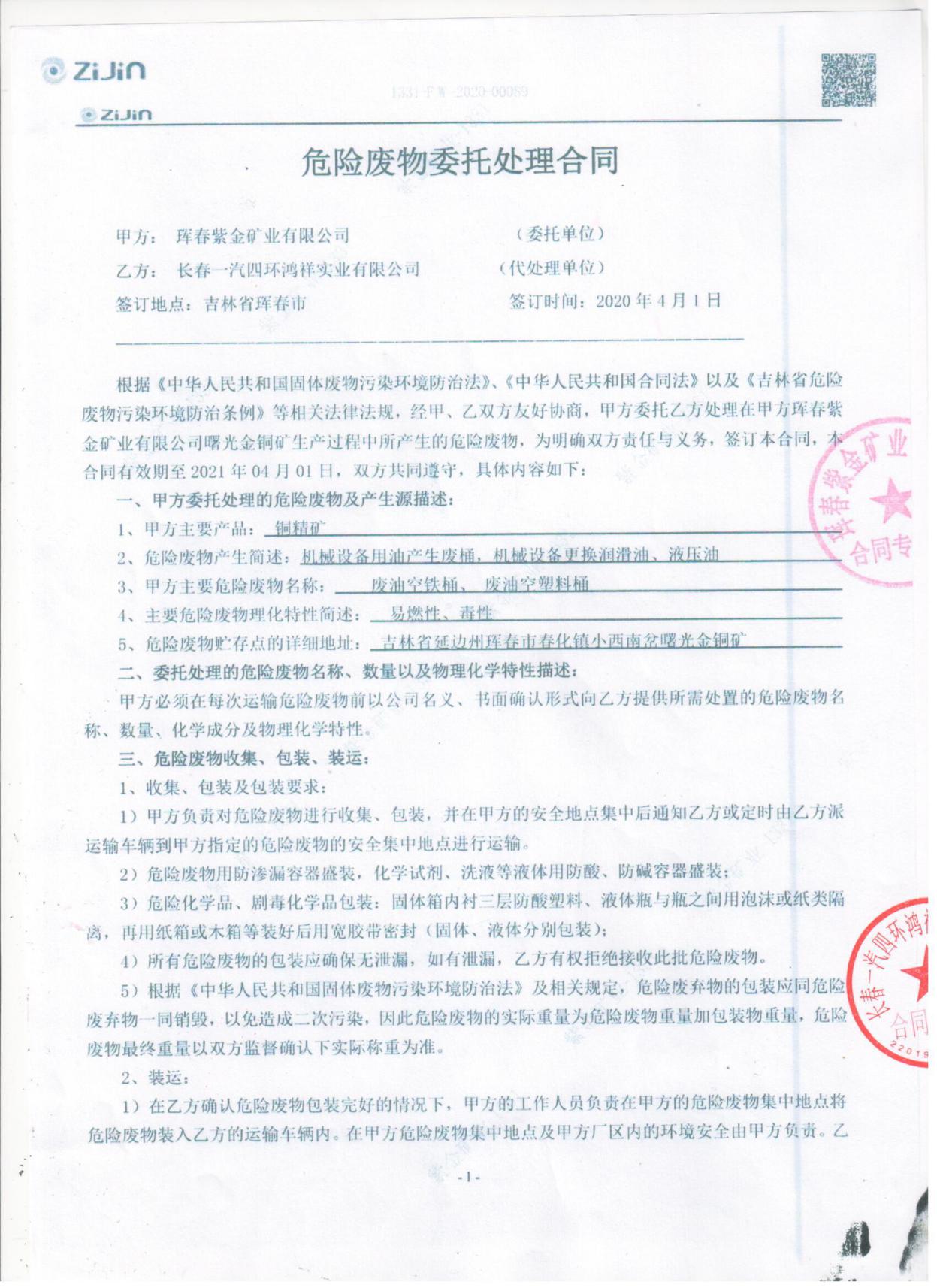 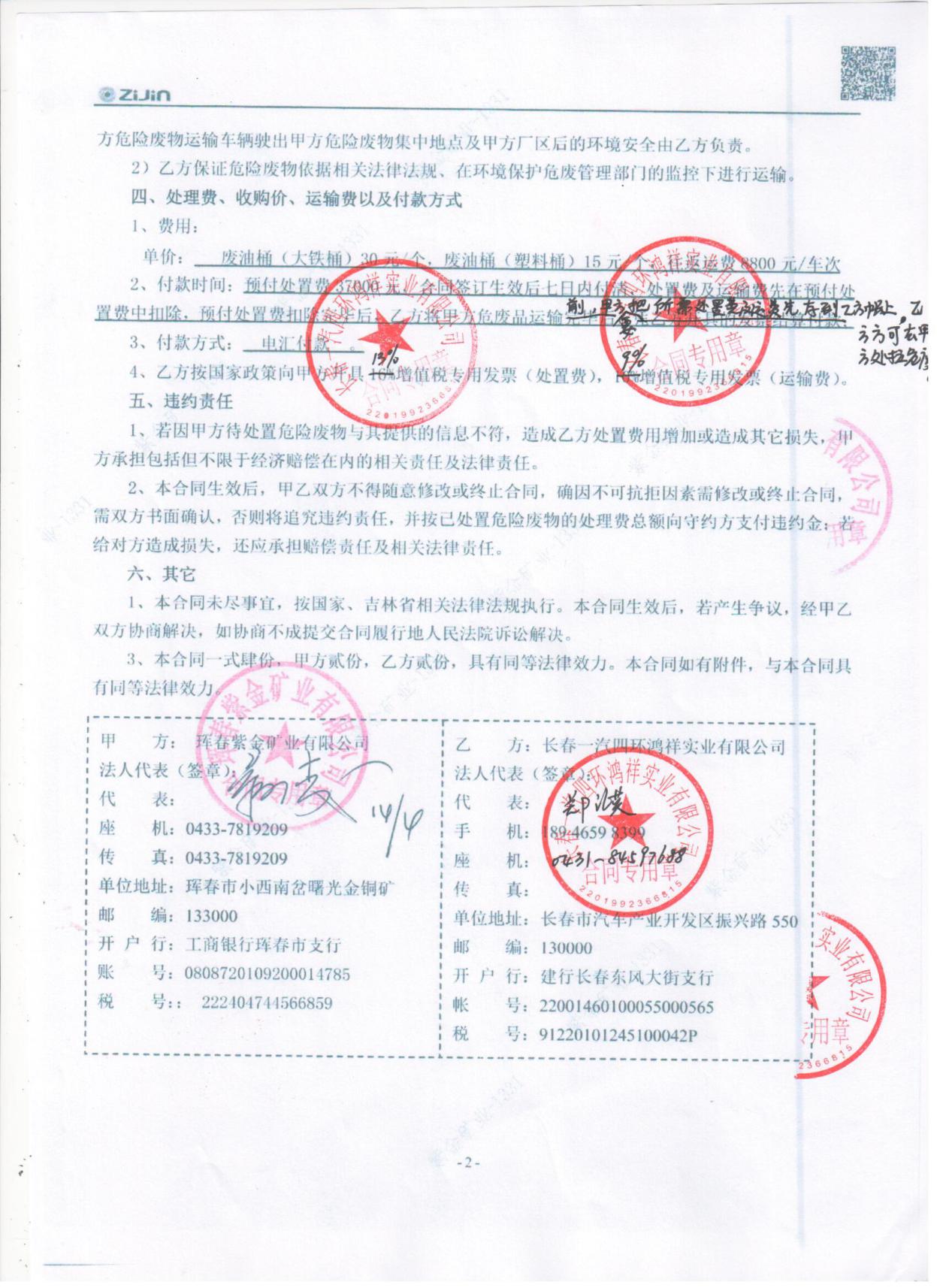 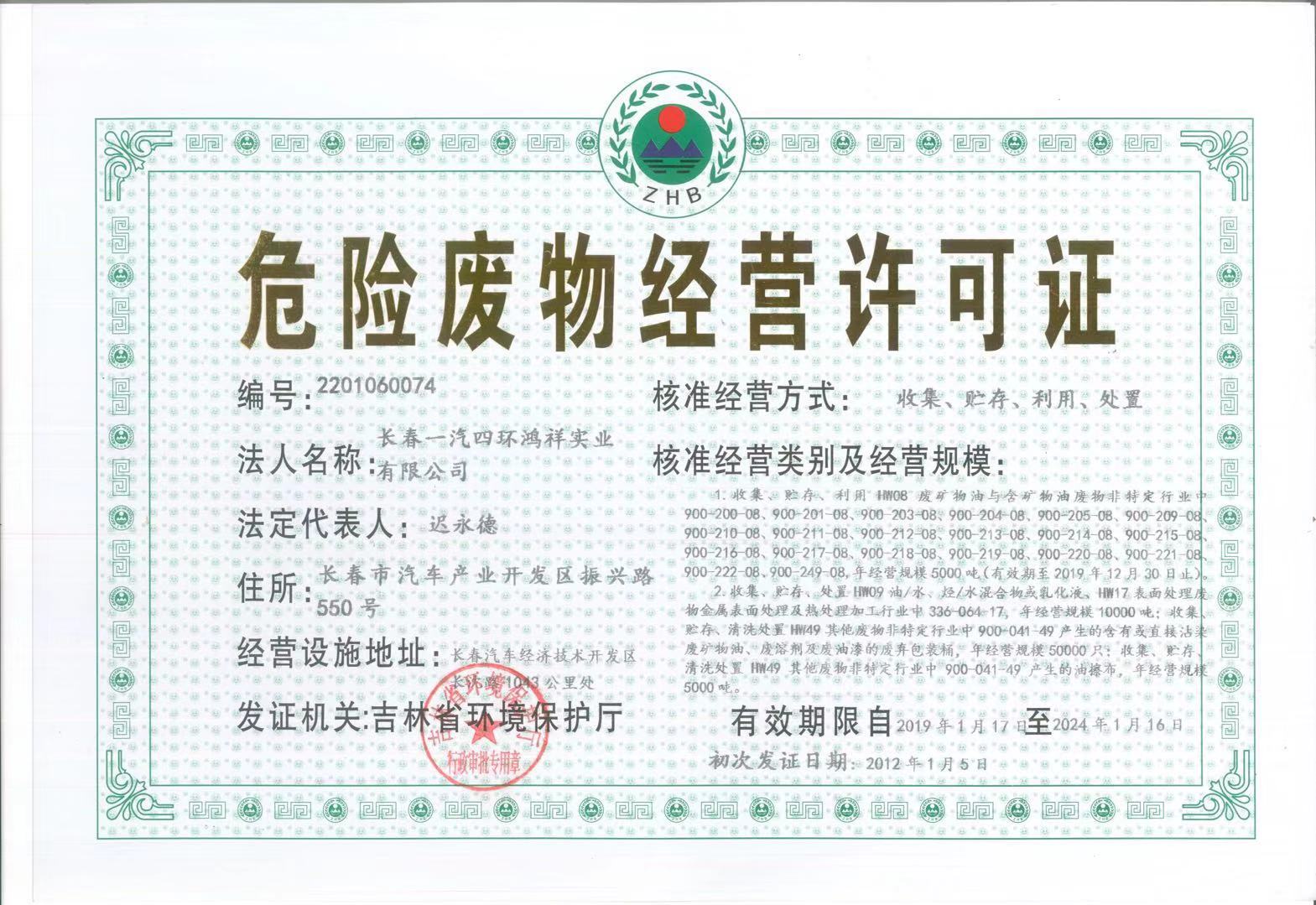 附件12：监测报告（部分）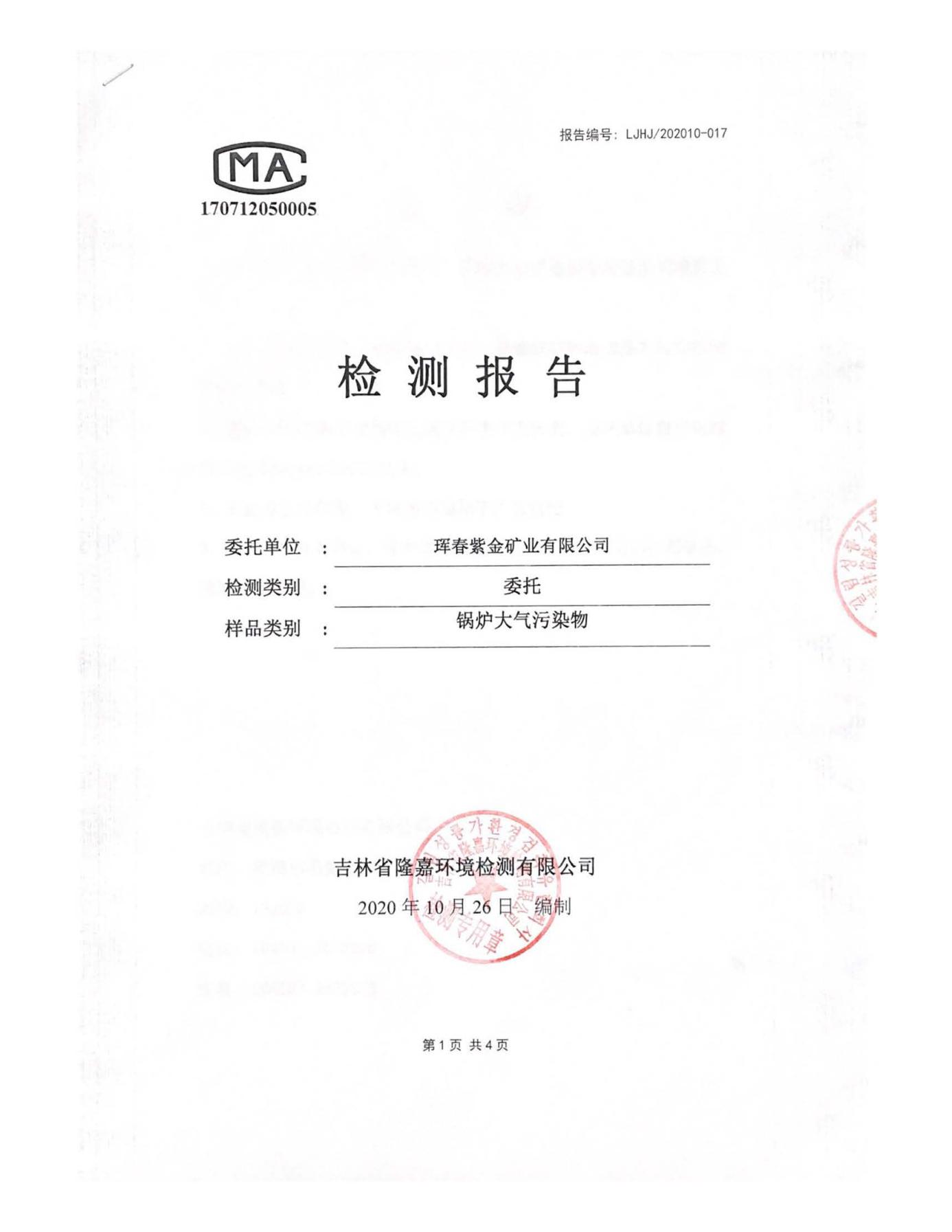 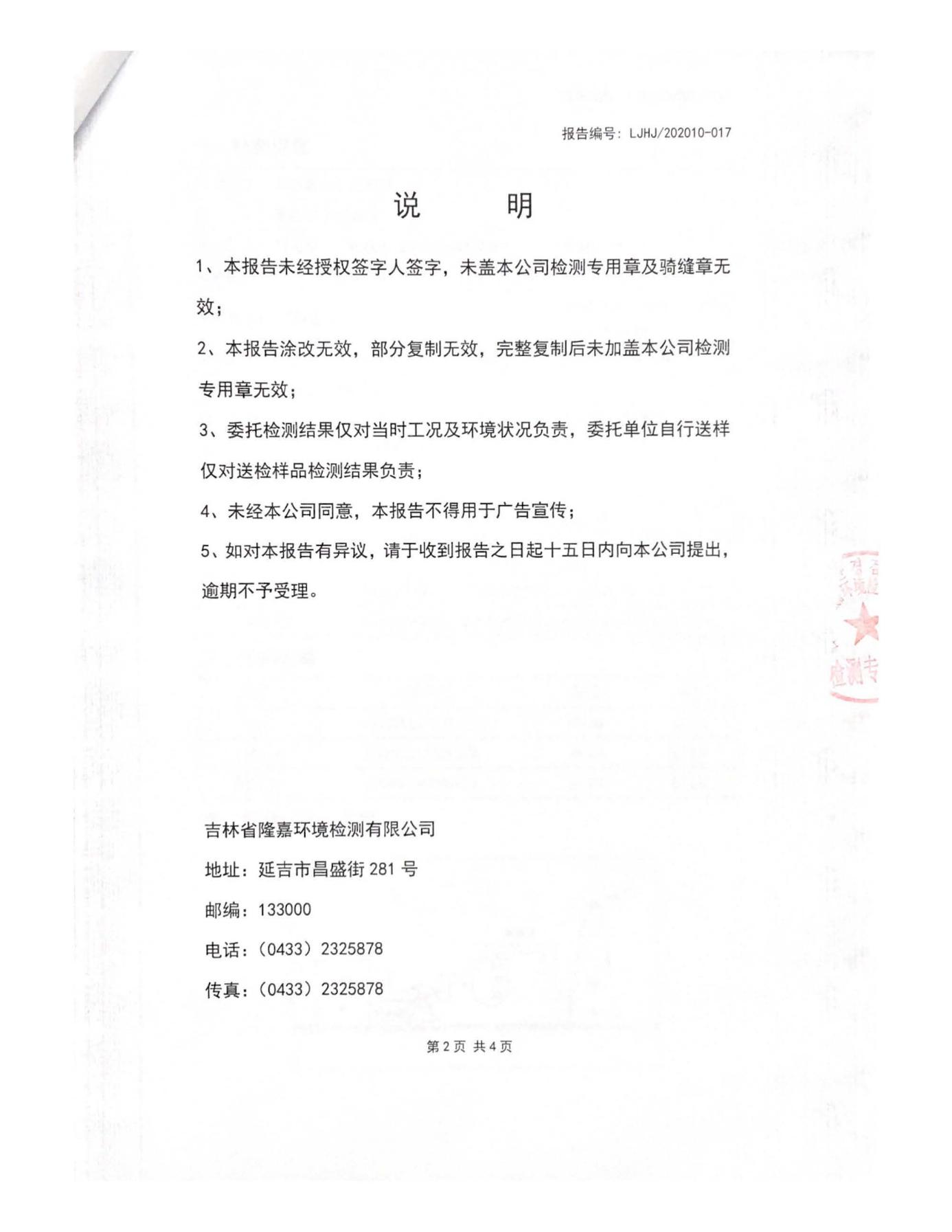 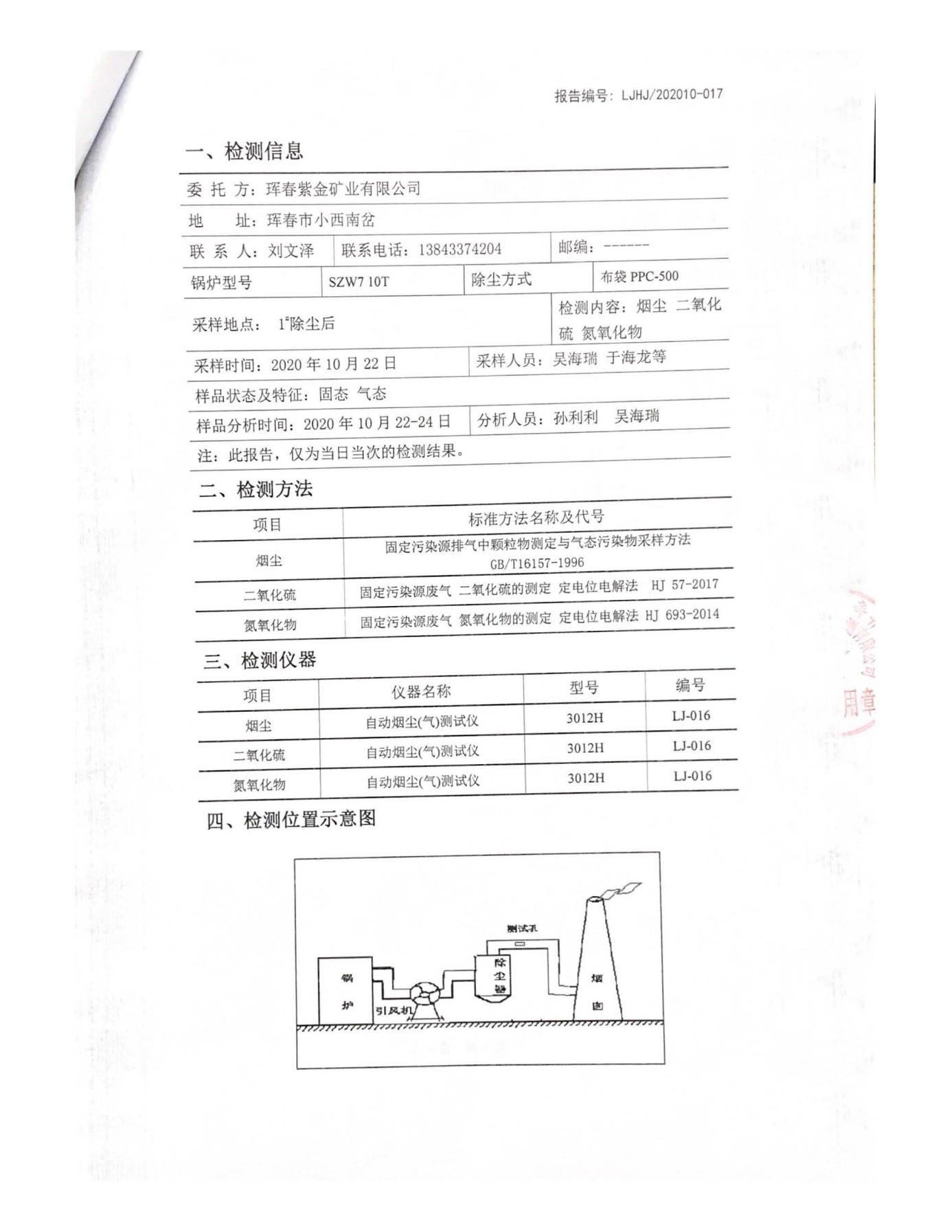 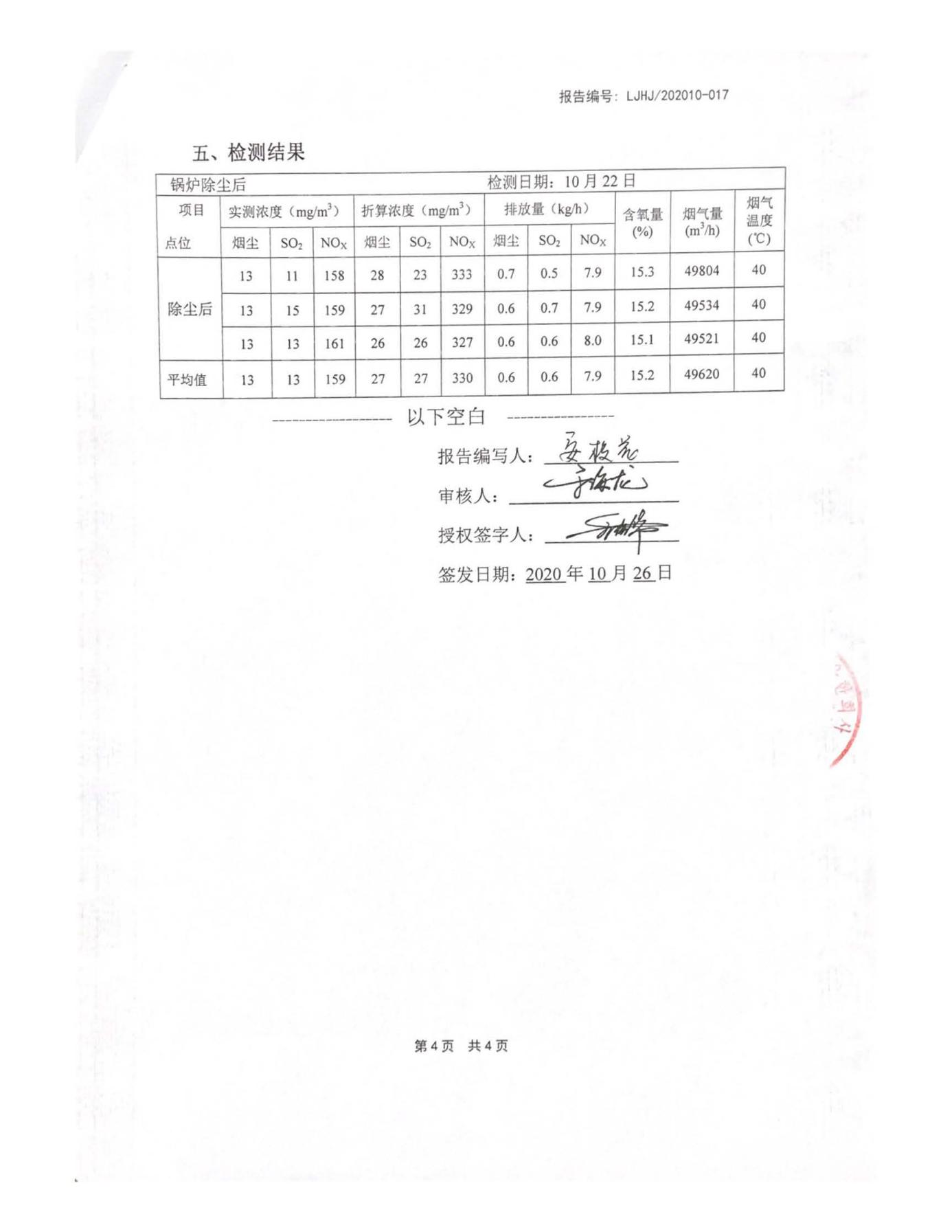 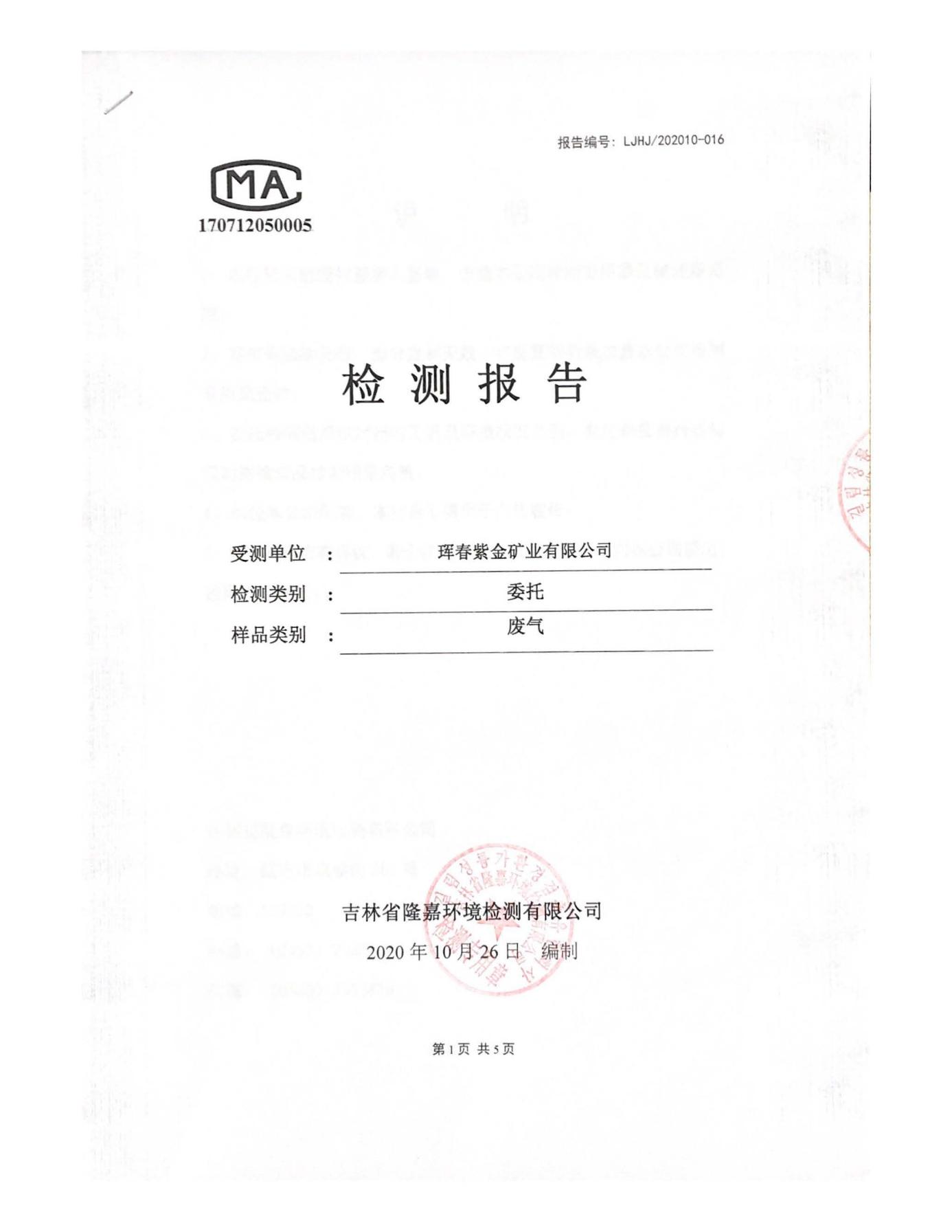 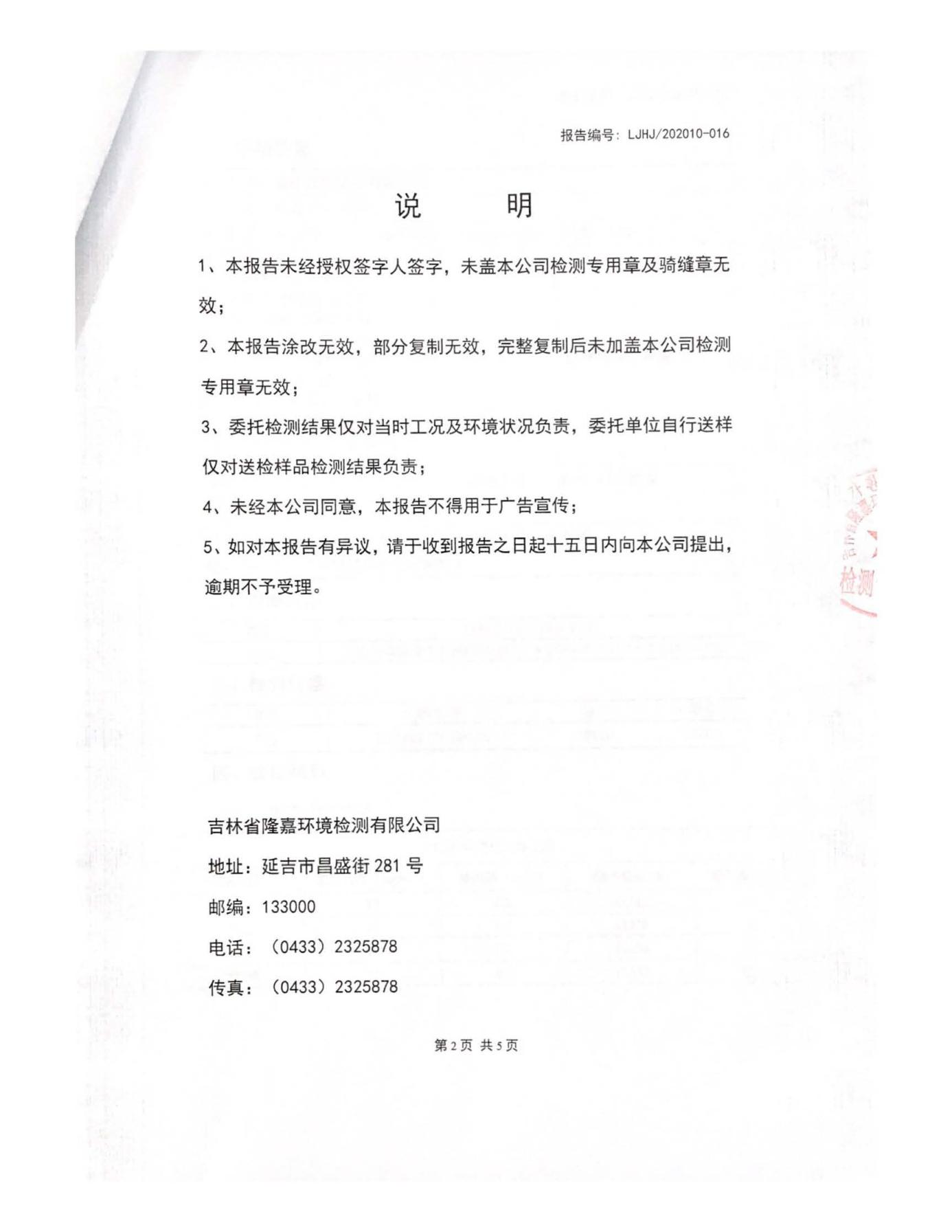 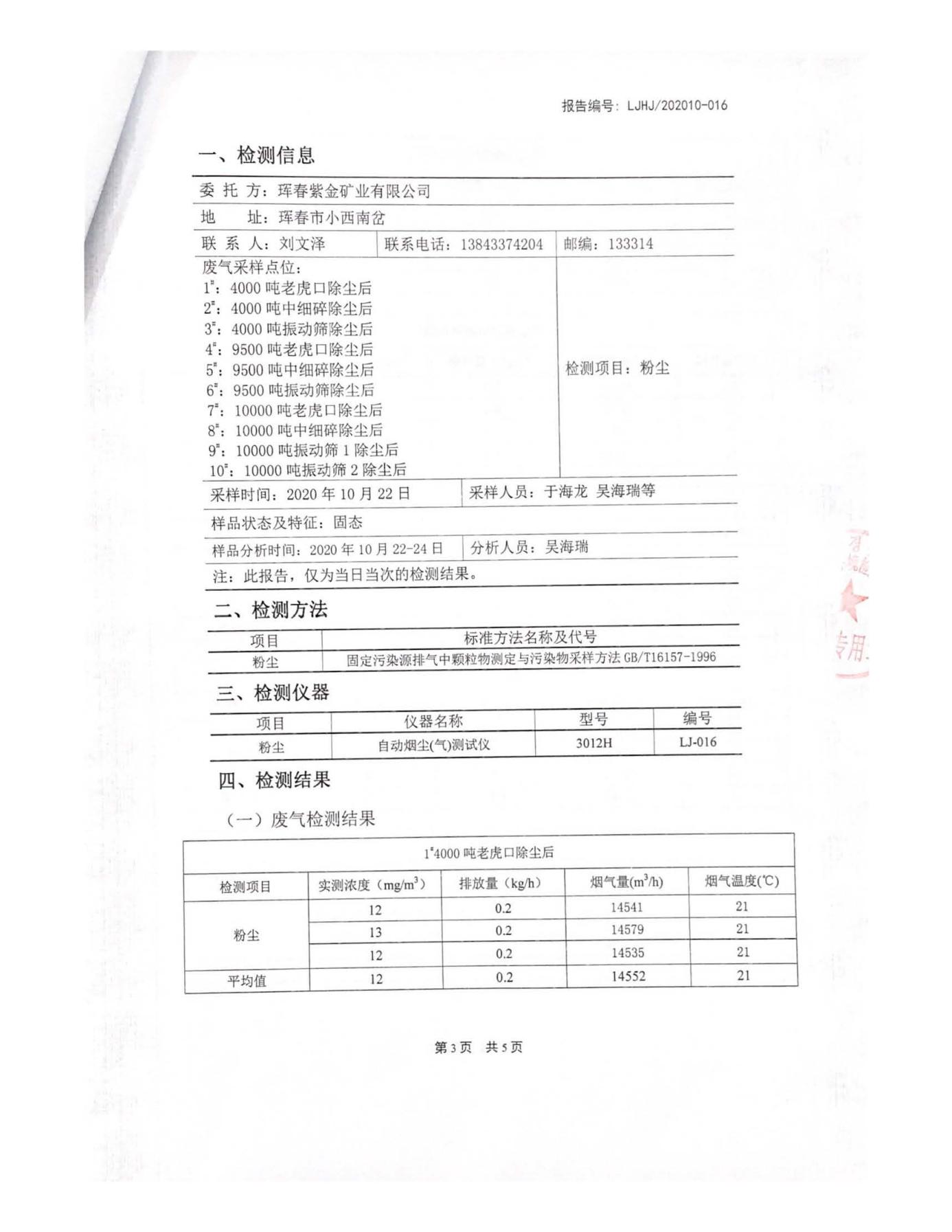 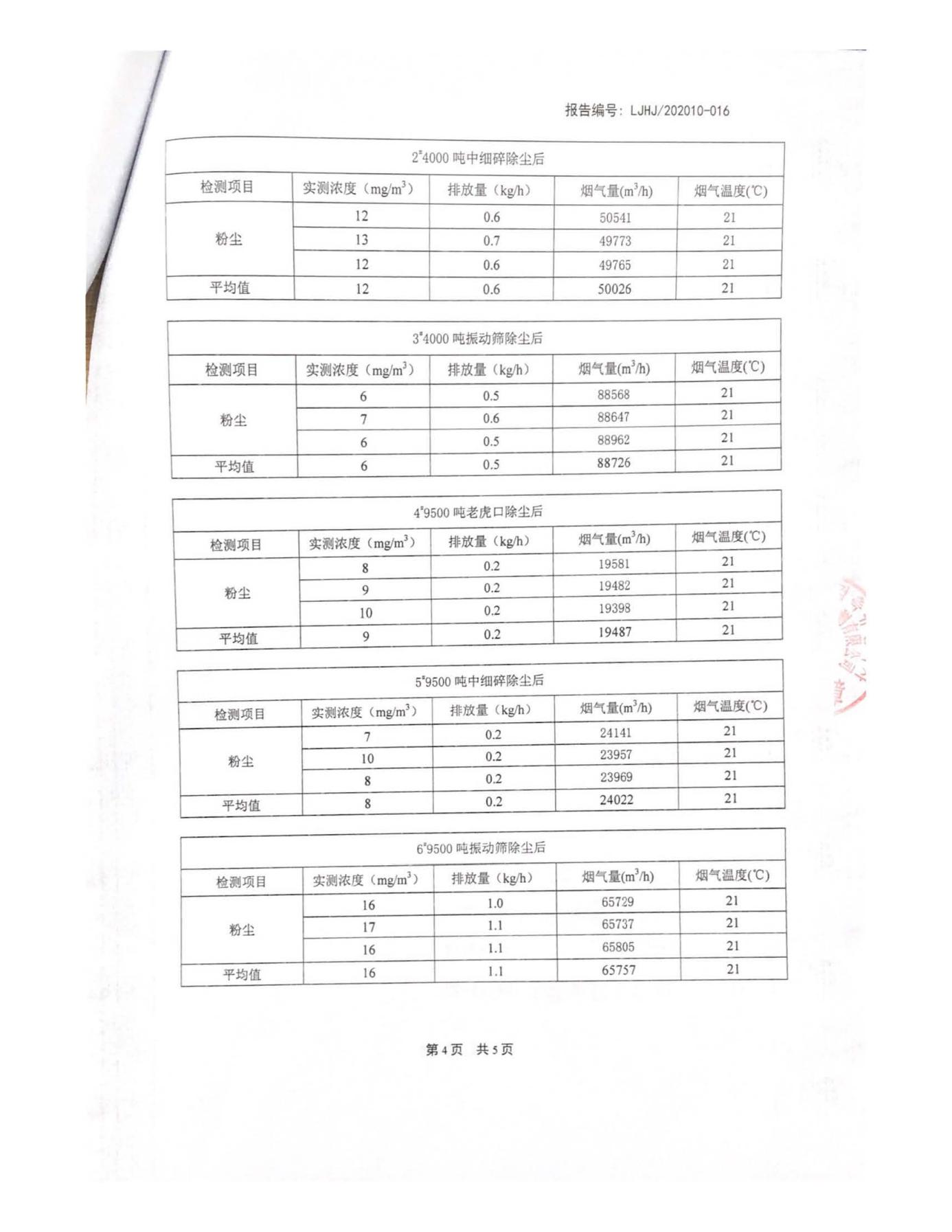 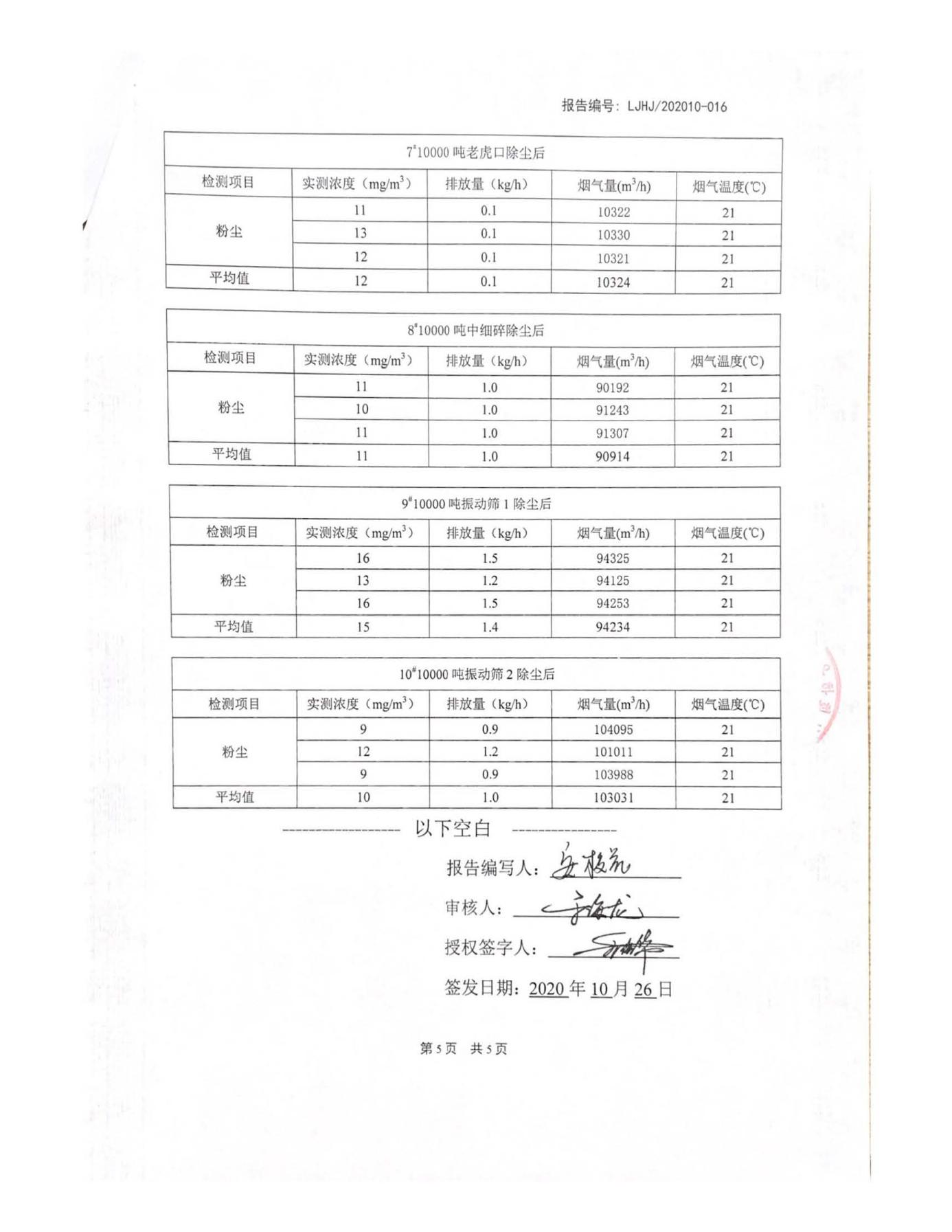 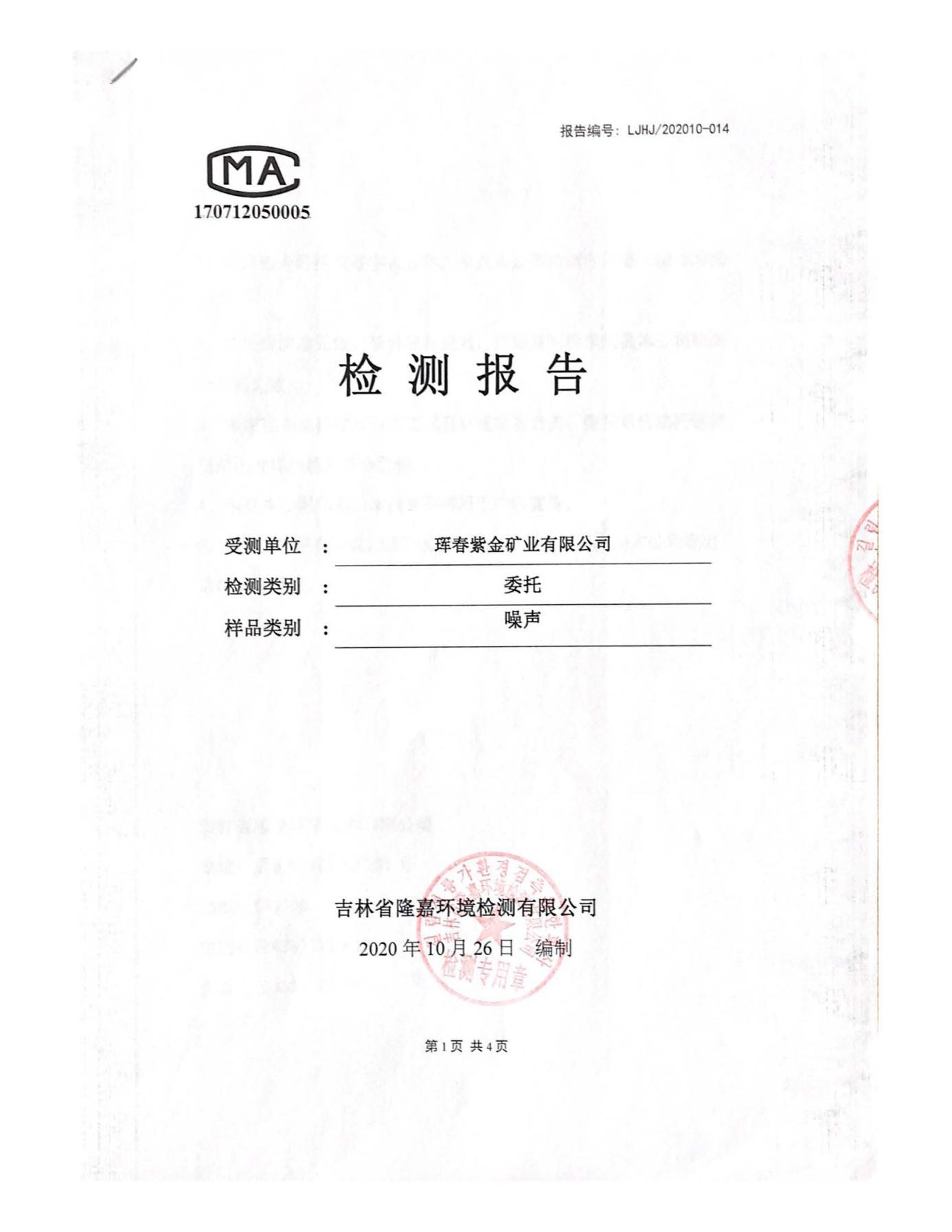 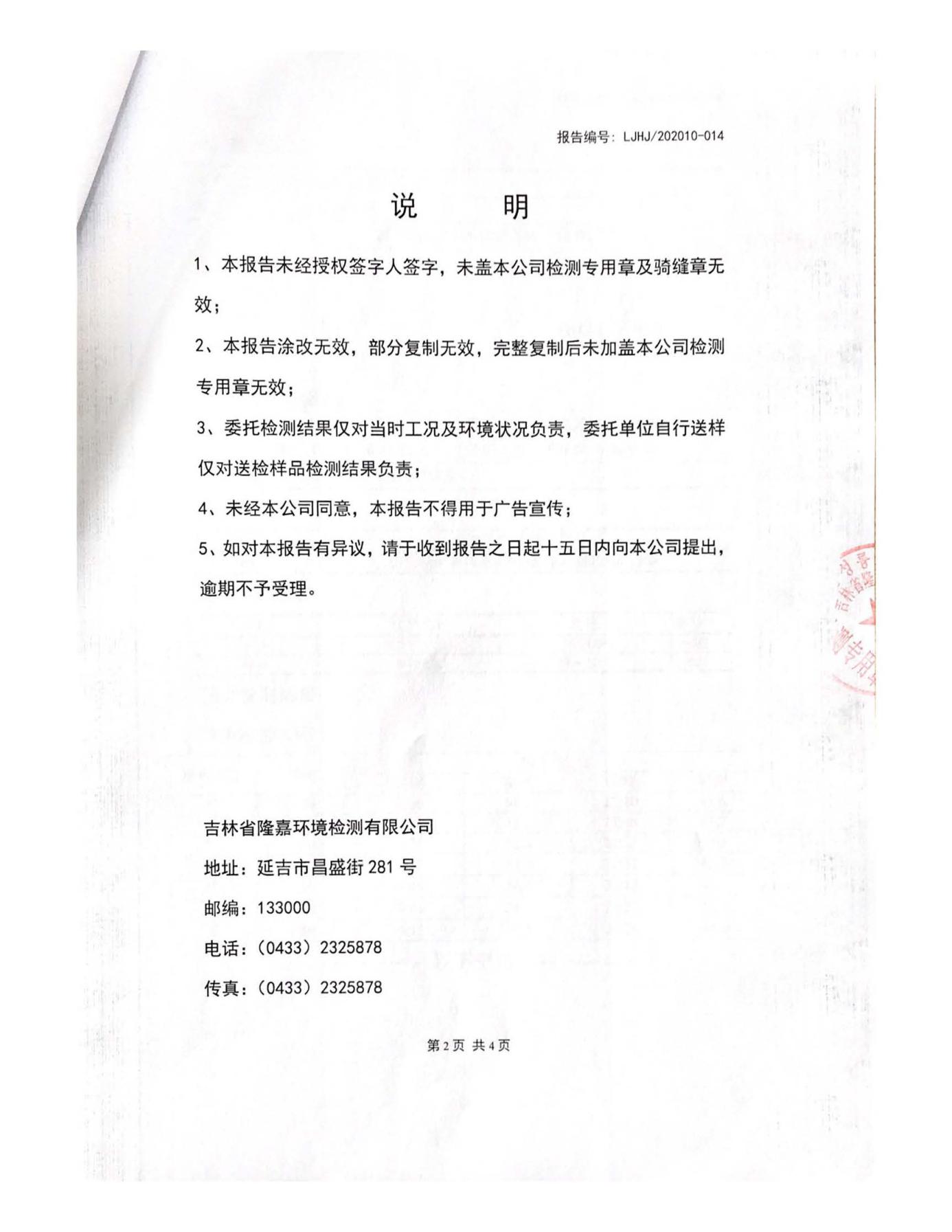 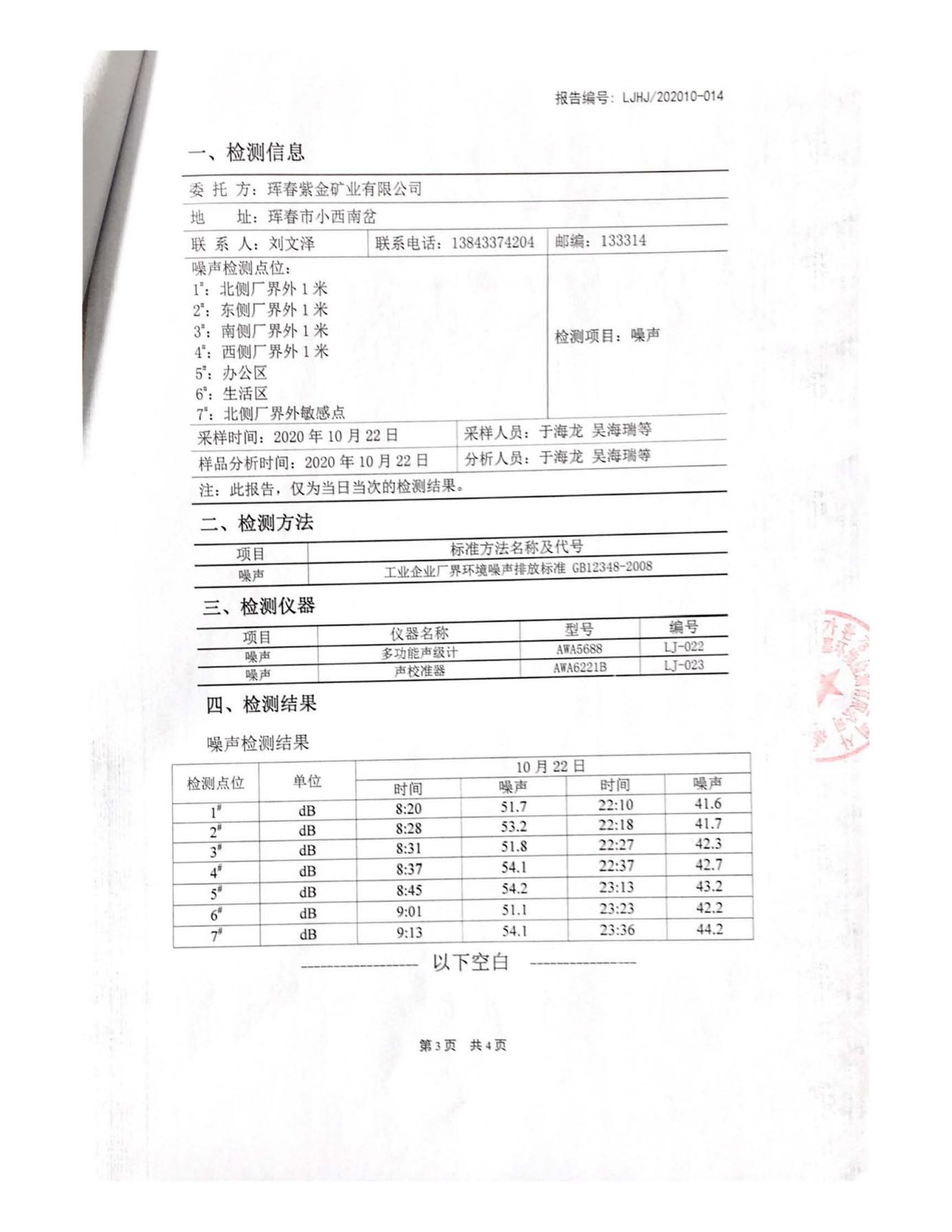 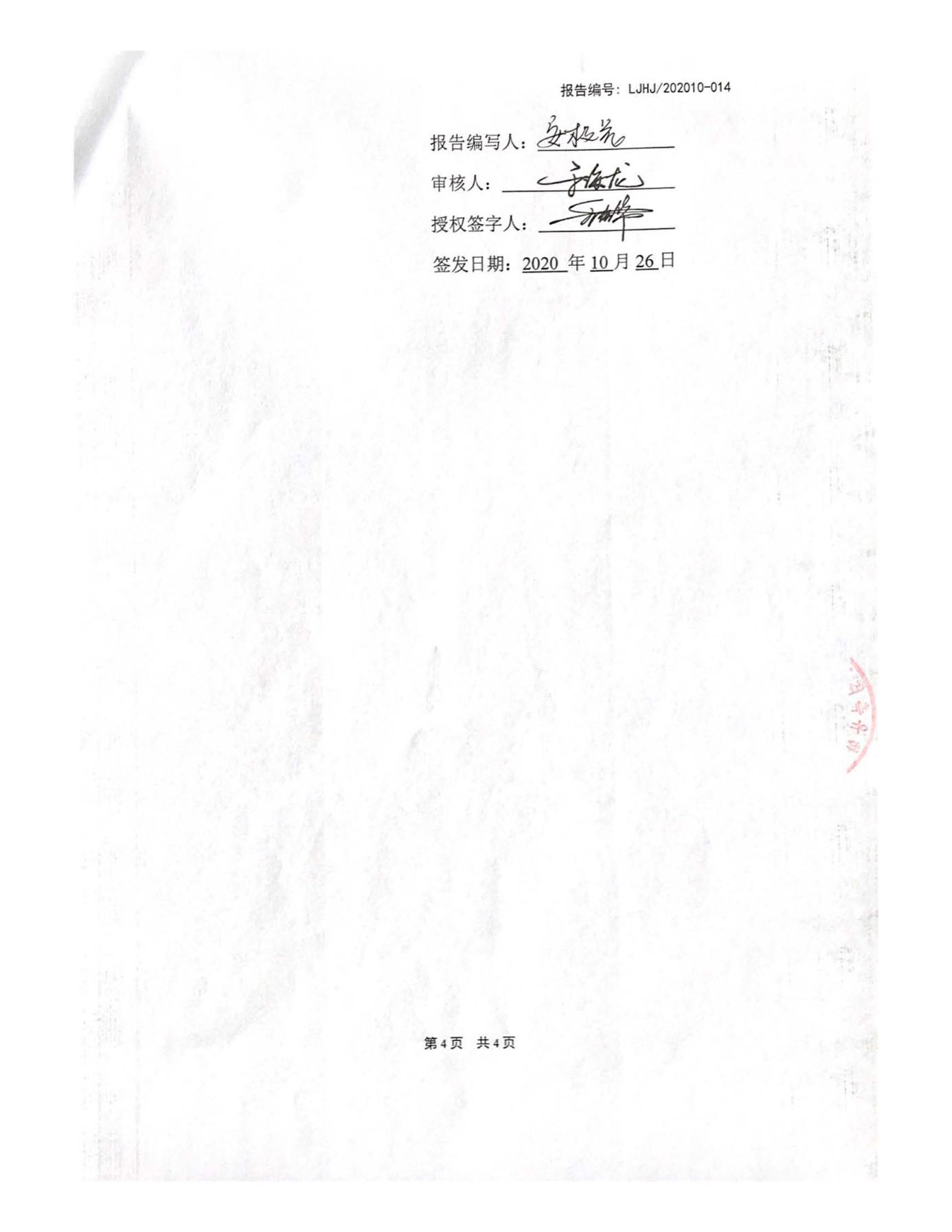 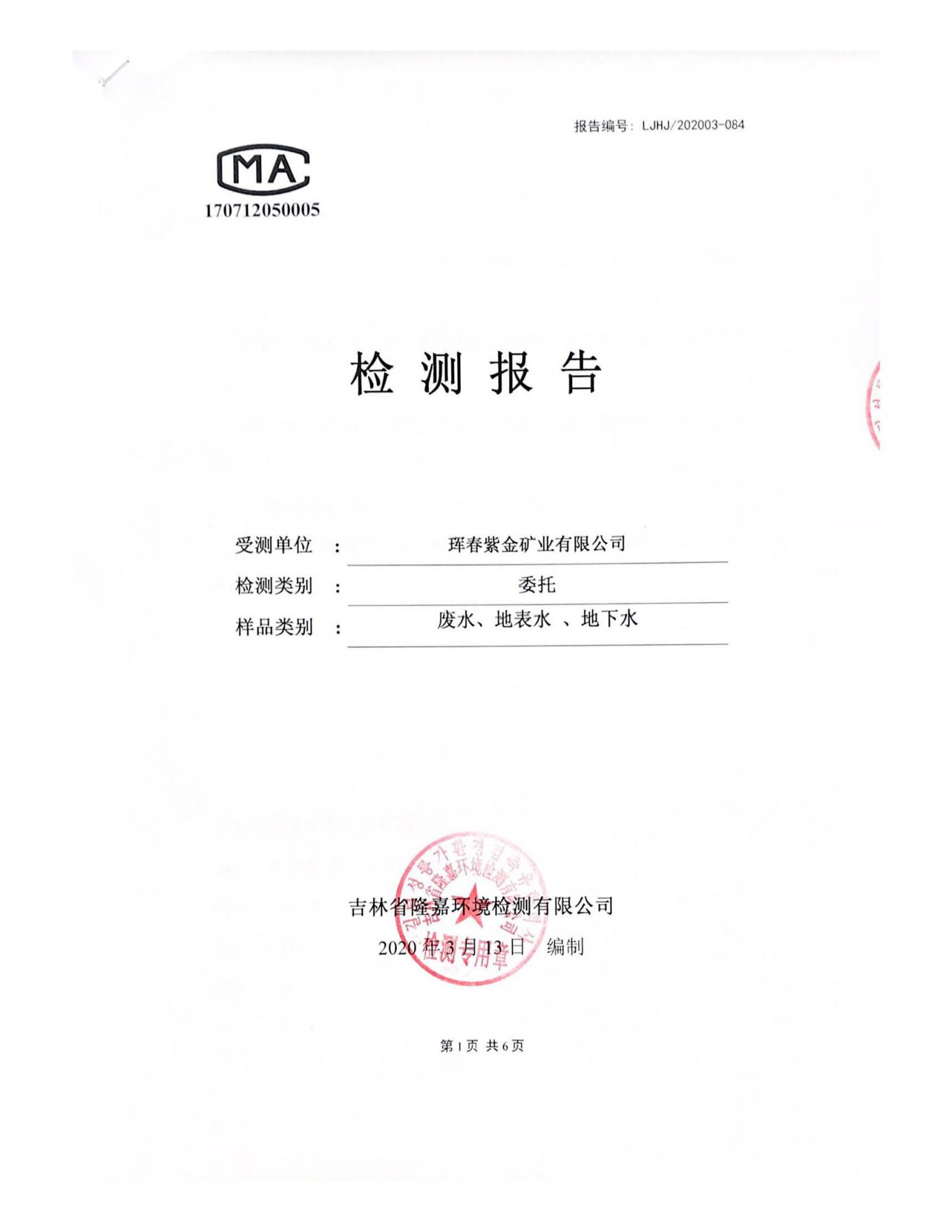 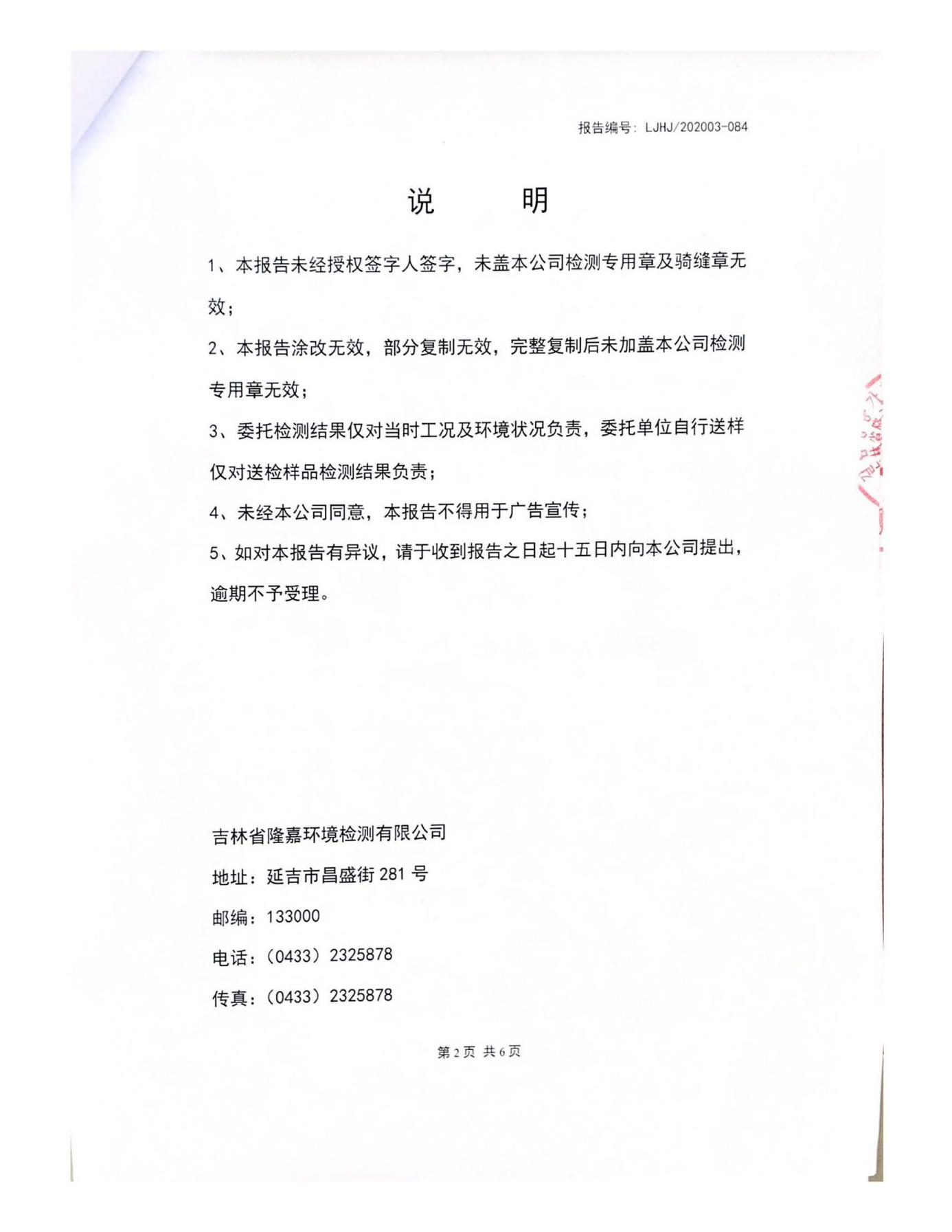 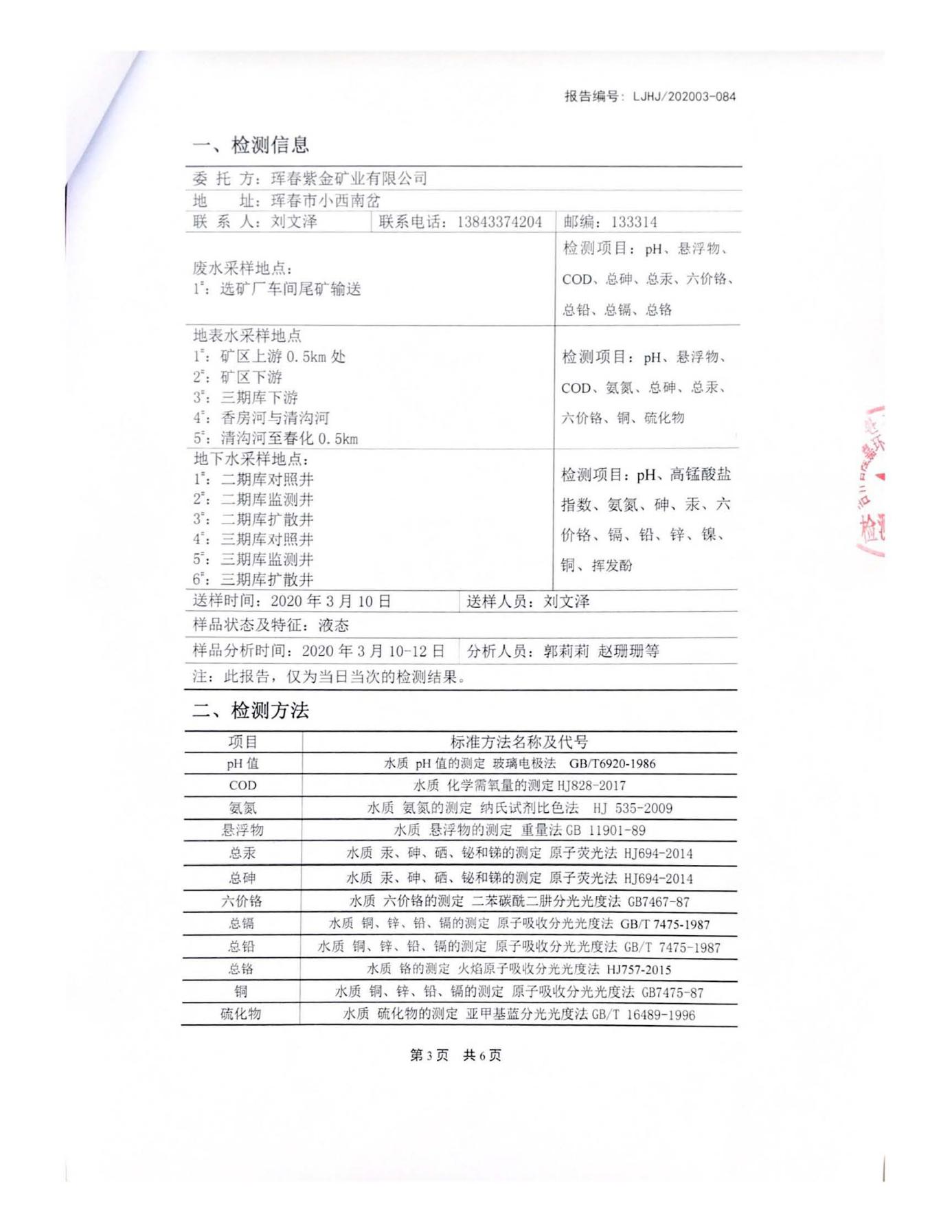 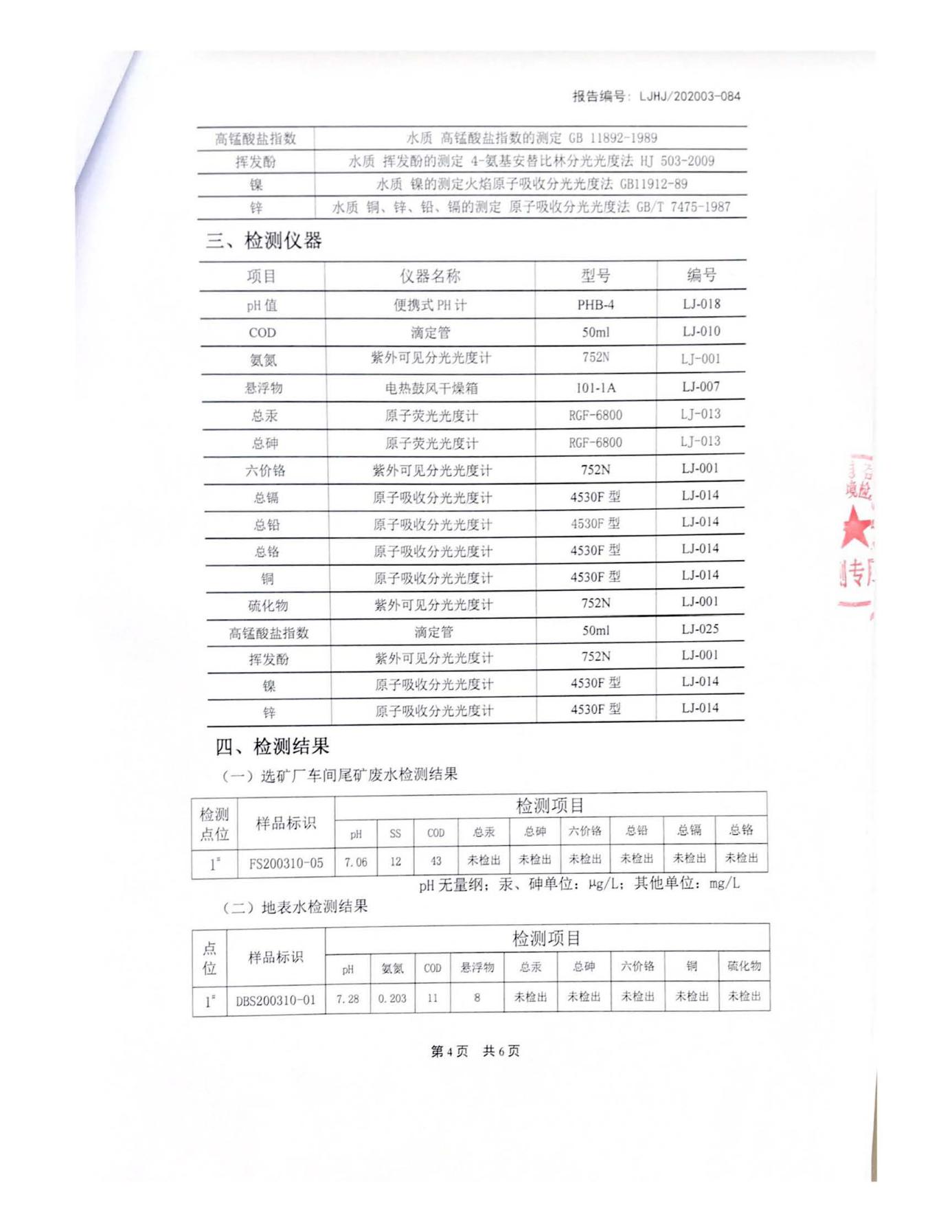 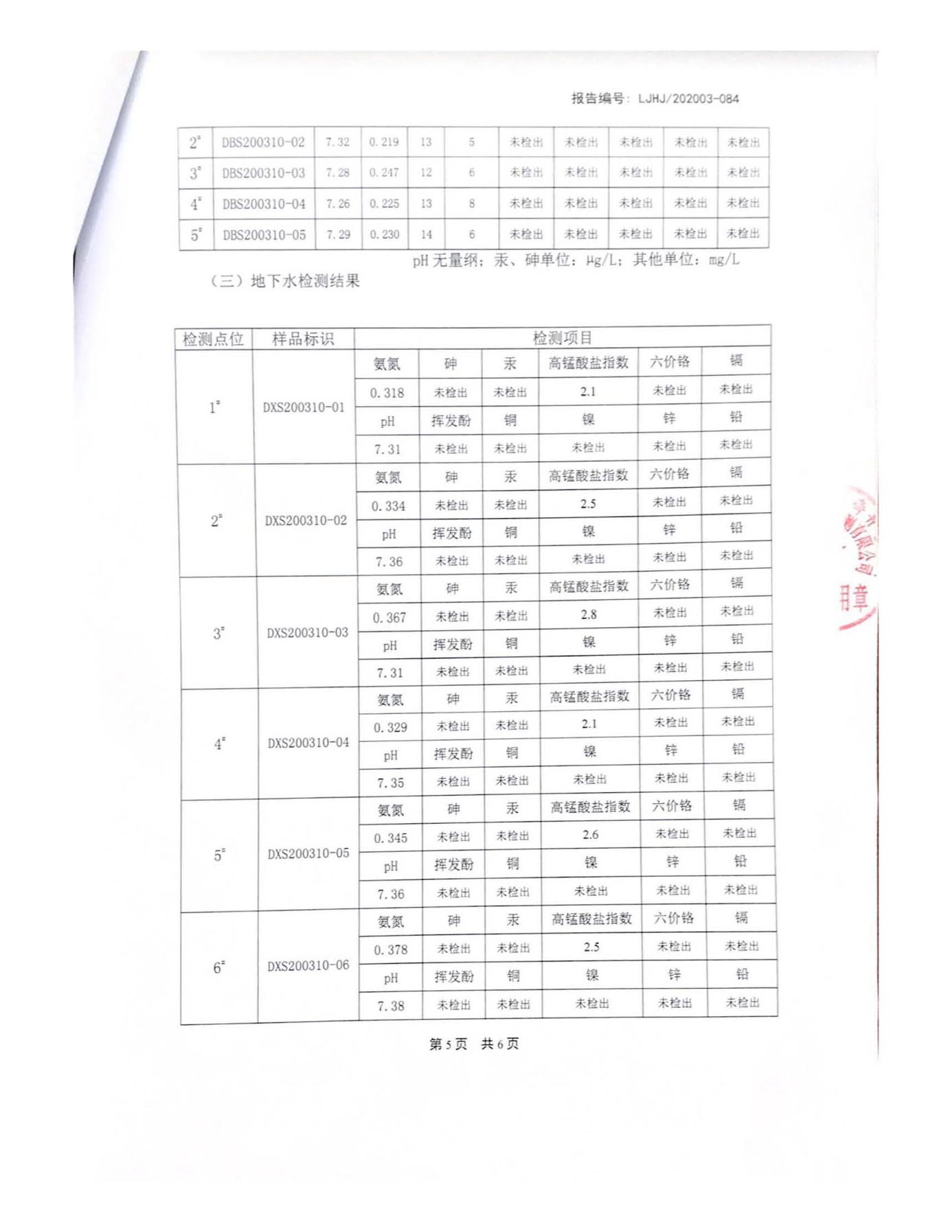 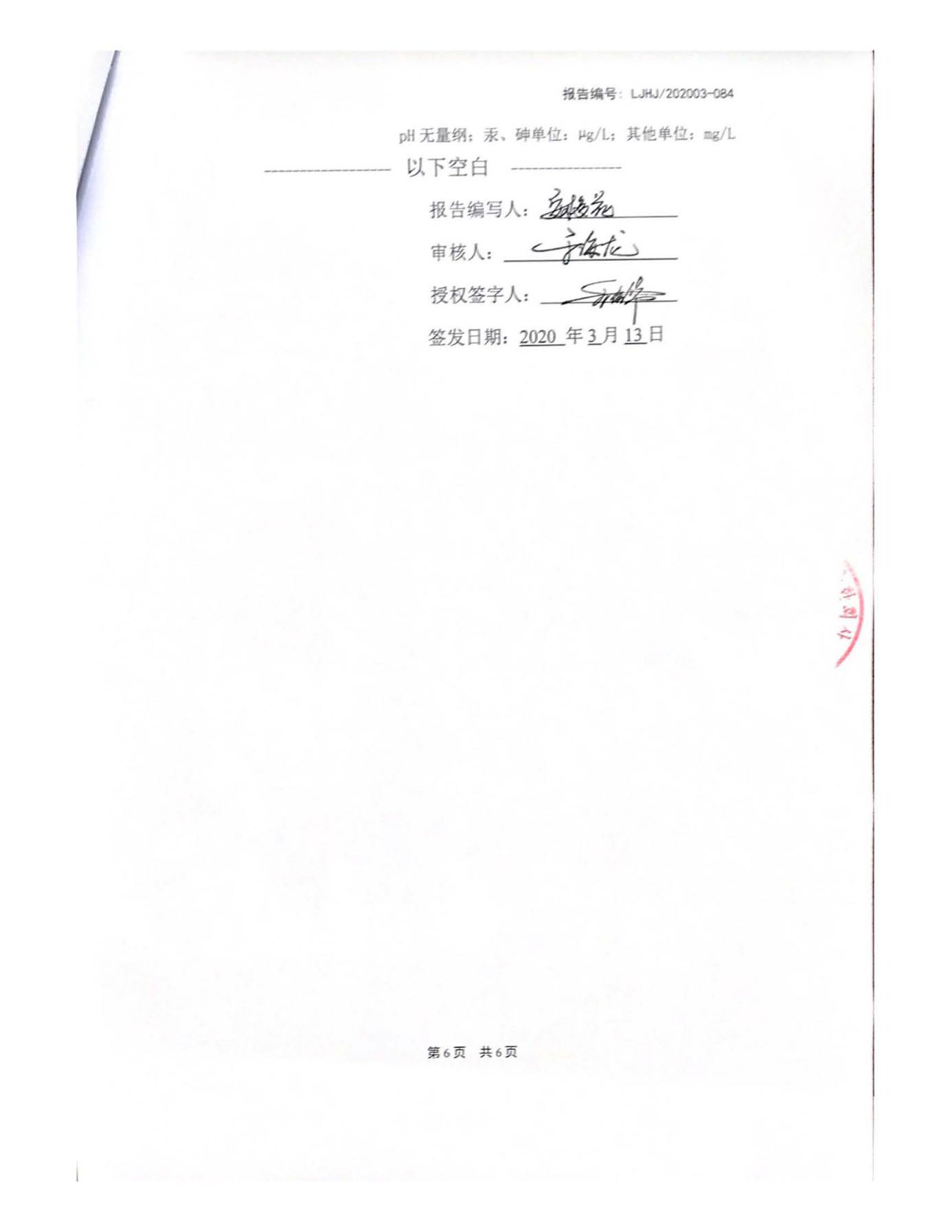 